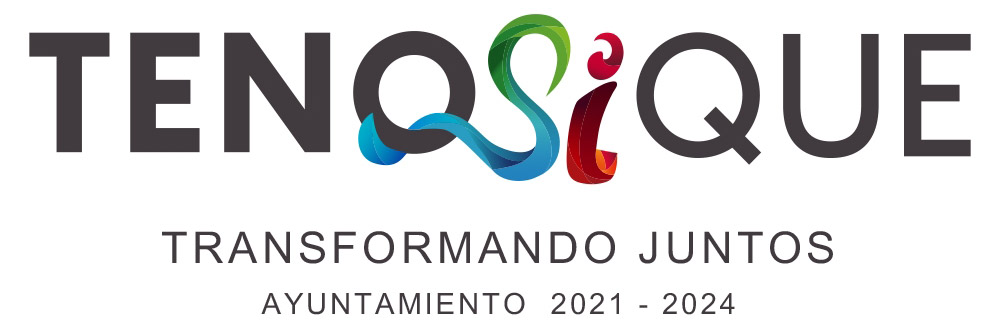 CONTENIDO.Síntesis del diseño de MML – MIR.Antecedentes.Análisis del marco jurídico.Alineación con la planeación del desarrollo.Coherencia con otros programas o intervenciones públicas.Diagnostico basado en el análisis del problema.Objetivo de MML – MIR.Identificación y cuantificación de la población objetivo o área de enfoque.Cobertura geográfica.Alcance poblacional de la intervención.Criterios de focalización.Descripción de MML – MIR.Matriz de Indicadores para Resultados.Informes de desempeño.AnexoI. SÍNTESIS DEL DISEÑO DEL MARCO LÓGICO  Resumen Ejecutivo La Administración Pública 2021-2024 que preside el Lic. Jorge Suarez Moreno, Presidente Municipal de Tenosique, ha priorizado la educación como uno de los aspectos más importantes a atender durante su gestión y en congruencia con las facultades y atribuciones que le establece la Ley Orgánica de los Municipios del Estado de Tabasco en sus artículos 16, 48 y 49, que otorga la facultad de colaborar con las autoridades educativas para garantizar la educación de la población en su territorio. Ha implementado los Programas de Apoyo al Transporte Escolar Gratuito, para todos los estudiantes matriculados en escuelas tanto públicas como privadas del municipio y de cualquier nivel escolar; con el propósito de abatir el ausentismo y la deserción escolar de los centros educativos y brindar un impulso a las familias con ingresos económicos menores para que sus hijos y dependientes económicos puedan darle continuidad a sus estudios. En virtud de que se ha detectado en el municipio una alta deserción escolar en los centros educativos derivado de los costos económicos que provoca el uso diario de transporte hacia los centros educativos y reconociendo que la educación es el principal elemento de formación de capital humano y de construcción de mejores sociedades; resulta indispensable para el municipio de Tenosique garantizar que las personas matriculadas en centros escolares continúen y finalicen su preparación académica, para el mejoramiento de su desarrollo personal y el de su entorno.JUSTIFICACIÓNLos servicios de cuidado infantil, que se prestan a traves del Centro de Atención Infantil -CAI- tiene por objetivo otorgar un servicio de cuidado diario a menores de 0 a 5 años; el cuál ofrece formación inicial con una base educativa que le proveerá al menor, seguridad, cuidado supervisado, acceso a una nutrición adecuada, variada y suficiente; además de supervisión médica, psicológica y los elementos suficientes para que pueda integrarse a los estudios pre-escolares a la conclusión de esta etapa con una formación inicial consolidada. Aunado a ello, los servicios de cuidado diario y formación básica que ofrecen los Centros de Atención Infantil (CAI), le van a brindar a las familias en condiciones de vulnerabilidad la posibilidad de recibir atención y cuidado diario supervisado y seguro para sus hijos menores de 5 años; en tanto realizan actividades necesarias para su sustento. Estando en el Centro de Atención Infantil (CAI), los menores en cuidado y asistencia recibirán la atención, orientación y cuidado en un marco de seguridad física, psicológica y con acceso a formación educativa inicial.El estado de Tabasco cuenta con la Ley Estatal de Centros de Educación Inicial y Cuidado Infantil, para regular y establecer las bases sobre las que se organizarán y funcionarán los Centros de Atención Infantil, en conjunción con otras leyes y reglamentos orientados a coordinar las acciones para el debido y adecuado funcionamiento de estos Centros de Atención y Cuidado para Menores. Conforme a esta Ley, estos Centros operaran en coadyuvancia con diferentes órdenes de gobierno y sectores como: La Secretaría de Educación Pública, la Secretaría de Salud y el Sistema Integral para el Desarrollo de la Familia DIF. Los Centros de Atención Infantil son necesarios por las siguientes razones:Necesidad de cuidado infantil: Los padres o tutores de los niños necesitan un lugar seguro y confiable donde dejar a sus hijos mientras trabajan o realizan otras actividades.Apoyo a familias de bajos recursos: proporcionan servicios de cuidado y educación a familias de bajos recursos que de otra manera no podrían pagar.Estimulación y desarrollo infantil: realizan actividades y programas que fomentan el desarrollo cognitivo, emocional, social y físico de los niños.Prevención de la violencia infantil: ofrecen un ambiente seguro y protegido para los niños, lo que reduce el riesgo de violencia, abuso o negligencia. Integración social: fomentan la integración social y la diversidad cultural al reunir a niños de diferentes orígenes y proporcionarles un espacio para interactuar y aprender juntos, en un marco de respeto y tolerancia.Conforme a esto, el Municipio de Tenosique, como autoridad que tiene el primer contacto con la sociedad tenosiquense, y con las facultades que le confiere la Ley Orgánica de los Municipios del Estado, ha establecido como premisa el coordinarse con el estado para apoyar al Centro de Atención Inicial -CAI- establecido en la demarcación y proveerle los apoyos, insumos y demás acciones colaborativas que le permitán ofrecer un servicio adecuado a las familias y población infantil de la municipalidad que le demanda el servicio. La premisa del programa presupuestario E015, Atención a la Demanda Social Educativa es establecer las condiciones a través de las cuales el Centro de Atención Infantil -CAI- “Nereida Pedrero Damián” con sede en la ciudad de Tenosique de Pino Suarez, recibirá los apoyos del gobierno municipal para operar  y funcionar en condiciones adecuadas para prestar un servicio a la población infantil objetivo que resulta prioritario; ya que conforme a lo que han sostenido diversos  estudios como el realizado por UNICEF (2016), sobre las causas que dan origen a la Exclusión Educativa en México, estas son:  bajo ingreso económico, condición indígena, discapacidad y bajo nivel de estudio de los padres.  Siendo justamente el factor relacionado con el bajo ingreso económico, el motivo por el cual muchos menores carecen del aceso a la educación inicial, pero peor aún, carecen de un espacio seguro en el cuál puedan permaneer en tanto sus padres realizan tareas y actividades para obtener un sustento económico, poniendolos no solo en desventaja en cuanto a su aprendizaje y formación inicial, sino en riesgo físico y psicológico al quedar al cuidado de personas extrañas, ajenas y que no representan un cuidado seguro y adecuado para los menores inlfuyendo esto en el normal desarrollo del niño. Considerando todo lo anterior, la administración municipal, ha previsto en su Plan de Desarrollo Municipal el establecer acciones colaborativas para ofrecer a los menores del municipio un escpacio adecuado y seguro para su cuidado y atención, mediante la provisión de recursos y apoyos que fortalezcan  el Centro de Atención Infantil – CAI -; colaboración que queda de manifiesto en el programa presupuestario E015.- Atención a la Demanda Social Educativa. Problema Identificado Niños menores de 5 años carecen del cuidado infantil que les permita tener un desarrollo adecuado en condiciones de seguridad y nutrición adecuados. Población Objetivo 5,775 menores de 0 a 4 años de edad pertenecientes a familias en vulnerabilidad económica.Cobertura GeográficaTodas las localidades del municipio.CUADRO RESUMEN DE COSTOSFormato 1. Matriz de Motricidad y Dependencia para la identificación del Problema Central.Gráfica de Motricidad y Dependencia para determinación del Problema CentralII. ANTECEDENTES Formato 2. Antecedentes del ML-MIR.III.- ANÁLISIS DEL MARCO JURÍDICO El marco jurídico de los Centros de Atención a la Infancia en México está compuesto por diversas leyes y regulaciones, tales como la Ley General de Asistencia Social, la Ley General de los Derechos de Niñas, Niños y Adolescentes. A nivel estatal se compone de la Ley de Asistencia Social del Estado de Tabasco, y el Reglamento de la Ley de Asistencia Social del Estado de Tabasco, la Ley de los Derechos de Niñas, Niños y Adolescentes del Estado de Tabasco; estas regulaciones establecen los derechos de los niños y las obligaciones de los Centros de Atención, así como las sanciones a las que están sujetos en caso de incumplimiento. Además, existen normas técnicas específicas para la operación de los centros de atención a la infancia en el estado de Tabasco. En concordancia con lo anterior, los Centros de Atención a la Infancia, deben de establecer sus planes y programas de formación inicial acorde a las disposiciones que en materia educativa y pedagógica establece el marco jurídico que regula la educación en nuestro país, así entonces tenemos que la Constitución Política de los Estados Unidos Mexicanos en sus artículos 3°, 31° y 73°: establece que la educación es un derecho fundamental y obliga al Estado a garantizar la educación laica, gratuita, obligatoria y de calidad para toda persona en el territorio nacional.- La Ley General de Educación y su reglamento: Regulan el sistema educativo nacional y establece los principios y objetivos de la educación en México. También define la estructura y organización del sistema educativo, los derechos y obligaciones de las personas que acuden a los centros educativos de cualquier nivel escolar.  A nivel estatal la Ley de Educación del Estado de Tabasco y su reglamento: Regulan el sistema educativo estatal y establece los principios y objetivos de la educación en Tabasco.Acuerdo 01/2011 del Consejo Estatal de Participación Social en la Educación de Tabasco: Establece los lineamientos para la participación social en la educación en el estado de Tabasco.A nivel municipal y con base en lo que establece el artículo 65 fracción I de la Constitución Política del Estado Libre y Soberano de Tabasco, así como los artículos 1, fracción III, 16, 29 fracción III, 48, 49, 59 fracción IX, 65 fracción II, 73 fracción XI, 87, 88, 89, 92 Inciso b, de la Ley Orgánica de los Municipios del Estado de Tabasco, así como los artículos 168, 169, 170, 171 y 172 Título Décimo, Capítulo “I” del Bando de Policía y Gobierno del municipio de Tenosique, el cual señala que El Ayuntamiento a través de la Dirección de Educación, Cultura y Recreación, coadyuvará con las autoridades educativas, en el levantamiento oportuno de los censos de los niños en edad escolar y de los adultos analfabetos; mismos que se ven reflejados en el Plan Municipal de Desarrollo.IV.- ALINEACIÓN CON LA PLANEACIÓN DEL DESARROLLO Formato 3. Alineación con la Planeación del Desarrollo.V.-  COHERENCIA CON OTROS PROGRAMAS O INTERVENCIONES PÚBLICAS Formato 4. Coherencia con otros Programas.VI. DIAGNÓSTICO BASADO EN EL ANÁLISIS DEL PROBLEMA De acuerdo al último Censo de Población y Vivienda realizado por INEGI a 2020; en Tenosique habitan 5,775 menores en edad de 0 a 4 años; lo que representa al 8.95% de la población total del municipio; de los cuales: 3,785 son niños y 2,790 son niñas. Para la atención de los menores de 0 a 5 años cuenta con el Centro de Atención Infantil -CAI- “Nereida Pedrero Damián” con sede en la ciudad de Tenosique de Pino Suarez, el cual cuenta con 3 grados escolares; 4 grupos, y una población total de 26 menores, de los cuales 9 son niñas y 17 son niños. Posee una planta docente compuesta de 4 maestros y un profesor de educación física. Formato . Identificación de Involucrados.VII.- OBJETIVO DE DEL MML- MIR Formato . Estructura Analítica del MML - MIR.IDENTIFICACIÓN Y CUANTIFICACIÓN DE LA POBLACIÓN OBJETIVO.Formato . Identificación y Cuantificación del Área de Enfoque Objetivo.COBERTURA GEOGRÁFICA.Formato . Cobertura Geográfica.Nota: no es factible rellenar este formato, porque la población objetivo está focalizada a los menores inscritos en el CAI, y pueden provenir de cualquier localidad del municipio.ALCANCE POBLACIONAL DE LA INTERVENCIÓN.El alcance poblacional de la intervención es focalizado porque está orientado hacia la población infantil en un rango de edad de 0 a 4 años, 11 meses, aunado a que deben de pertenecer a un grupo de población vulnerable por motivos económicos o condición de salud, sin limitación de la localidad a la que pertenezcan.ALCANCE POBLACIONAL DE LA INTERVENCIÓN.CRITERIOS DE FOCALIZACIÓN.Formato 10. Criterios para la Focalización de la Población Objetivo.Formato . Características de los Bienes o Servicios del MML - MIR.Formato 12.Coherencia InterinstitucionalMATRIZ DE INDICADORES PARA RESULTADOSFormato . Matriz de Indicadores para Resultados.Formato . Formato de Documentación de Indicadores de los MML - MIR Propuestos Indicadores para Resultados (MIR).INFORMES DE DESEMPEÑO Formato . Informes de Desempeño.ANEXOS Formato 16. Ficha de los Medios de Verificación.“Bajo protesta de decir verdad declaramos que la información contenida en el presente anexo es veraz; siendo responsabilidad del emisor”.PROGRAMA PRESUPUESTARIOCOSTO TOTALE015.- Atención a la demanda social educativa $4,744,840IDPROBLEMAPROBLEMAPROBLEMAPROBLEMAPROBLEMAMOTRICIDADPORCENTAJEIDPROBLEMA1234MOTRICIDADPORCENTAJE1Familias con bajos ingresos no pueden cubrir costos de guarderías o centros de asistencia infantil333933.332Carencia de profesores, médicos y cuidadores en CAI323829.633Poco equipamiento y enseres adecuados en los CAI220414.814Centros educativos lejanos a zonas de población330622.22DEPENDENCIADEPENDENCIA885627PORCENTAJEPORCENTAJE29.6329.6318.5222.22COORDENADAS CARTESIANASCOORDENADAS CARTESIANASCOORDENADAS CARTESIANASPROBLEMADEPENDENCIAMOTRICIDAD129.6333.33229.6329.63318.5214.81422.2222.22nDnMnML-MIRLugar donde se implementóObjetivoDescripción del ML-MIRPoblación objetivo o área de enfoqueIdentificación de bienes y serviciosResultados obtenidos*F031 – Fomento a la Educación Tenosique 3.6.- Coadyuvar con el sector educativo para mejorar la prestación de sus servicios a la población.Suscribir convenios que permitan el otorgamiento de becas, apoyos y subsidios para destinarlos a impulsar la educación, el desarrollo de la cultura, el deporte y las artes, con toda clase de instituciones públicas y privadas, así como otros entes gubernamentales.Alumnos de los niveles educativos, Primarias, Secundarias, y medio superior de las comunidades rurales del municipio de Tenosique, y/o todo aquel estudiante que de la cabecera municipal tenga que trasladarse a su centro de estudio ubicado en alguna comunidad del municipio de TenosiqueOtorgamiento de apoyos y subsidios para destinarlos a impulsar la educaciónNo se cuenta con resultados de evaluaciones anteriores al programa presupuestario que permitan medir los avances obtenidos en relación con el programa presupuestario.Nombre del instrumento de planeaciónObjetivoEstrategias/políticasLíneas de acciónPlan Nacional de DesarrolloPND2.- Política Social Derecho a la Educación Plan Estatal de Desarrollo (PLED)2.4.3.1. Refrendar a la población el derecho pleno a una educación de calidad, en condiciones de inclusión, equidad e igualdad sustantiva, que permita expandir sus conocimientos, habilidades y actitudes, favoreciendo el desarrollo sostenible de la entidad.2.4.3.1.1. Fortalecer la calidad y pertinencia de la educación que favorezca la formación integral de los educandos, con la adquisición de destrezas y habilidades asociadas al arte, la ciencia, la tecnología e innovación para el desarrollo sostenible de su entorno.2.4.3.1.5.8. Ampliar los programas de apoyo a la permanencia y trayectoria académica de alumnos en los distintos niveles educativos, en especial para estudiantes en condiciones de vulnerabilidad y rezago social.Plan Municipal de Desarrollo (PMD)3.6.- Coadyuvar con el sector educativo para mejorar la prestación de sus servicios a la población.3.6.1. Destinar los apoyos necesarios para mejorar la operatividad de los centros educativos de la municipalidad. 3.6.1.8. Suscribir convenios que permitan el otorgamiento de becas, apoyos y subsidios para destinarlos a impulsar la educación, el desarrollo de la cultura, el deporte y las artes, con toda clase de instituciones públicas y privadas, así como con otros entes gubernamentales. Objetivos para el Desarrollo Sostenible (ODS)O.D.S. 4.- Educación de Calidad 4.- Garantizar una educación inclusiva, equitativa y de calidad y promover oportunidades de aprendizaje durante toda la vida para todosNombre del ProgramaTipo deprograma1=Federal.2=Estatal.3= Municipal4= Otro (especifique).ObjetivoPoblación objetivoBienes y servicios que proveeCobertura1=Todos los municipios.2=Regional3=Zonas prioritarias.4=Municipal.Dependencia o Entidad Coordinadoradel programa1=Complementario2=Posible duplicidad3=Otro(especifique)Describa las Interdependencias identificadas entre los programasPrograma de Atención a Centros de Atención Infantil2Proporcionar cuidado diario supervisado con orientación formativa a menores de 0 a 5 años.Menores de 0 meses a 5 años 11 mesesCuidado, Orientación educativa formativa,Alimentos, Supervisión médica, Supervisión Psicológica1SEP TabascoDIF TabascoSecretaria de Salud1La instancia Coordinadora del Programa es el Sistema para el Desarrollo Integral de la Familia DIF, en coordinación con la SEP Tabasco.ActoresDescripción del tipo de relación con el ML-MIR presupuestarioPúblicos: Coordinación General del Sistema para el Desarrollo Integral de la Familia.Es el área encargada de la operatividad del programa presupuestario y enlace con el CAI.Públicos: Dirección de ProgramaciónSupervisar la implementación del programa presupuestario y asegurarse de que se ajuste al presupuesto de egresos. Efectúa la planificación del gasto conforme a las necesidades de atención, asigna y da seguimiento al cumplimiento de las metas asignadas en los proyectos de gasto.  Públicos: ContraloríaSupervisar el adecuado uso del programa presupuestario. El cumplimiento de las reglas de control y fiscalización del programa. Supervisa la calidad, puntualidad y adecuada ejecución de las actividades relacionadas con el programa presupuestario.Públicos: Dirección de FinanzasEjecuta los pagos derivados de los contratos celebrados.Secretaria de BienestarEmite el Informe Anual Sobre la Situación de Pobreza y Marginación Social que es la base para la determinación de las Zonas de Atención Prioritaria y determinación de población objetivo. Sistema Estatal para el Desarrollo Integral de la FamiliaEs el órgano rector que establece las directrices para la operación de programas de apoyo a las familias y a la infancia.Privados: Familias y menores de 0 a 4 años 11 meses.Son los que de manera directa reciben el servicio de atención para sus menores hijos en el CAI.Privados: Proveedores y prestadores de servicios Son quienes ejecutan por si o a través de terceros los contratos de proveeduría de bienes y servicios que sean requeridos.ONGNo AplicaOtras categorías de involucradosNo AplicaPROBLEMÁTICA(PROVIENE DEL ÁRBOL DE PROBLEMAS)SOLUCIÓN(PROVIENE DEL ÁRBOL DE OBJETIVOS)Efectos: Bajo nivel de desarrollo físico, mental y conductual del menor, Altos índices de menores en riesgo grave, Incremento de las desigualdades, Bajo nivel educativo en el municipio, Aumento de la violencia contra menores, Menores en riesgo, Disminuyen los ingresos familiares al no poder trabajar uno de los padres.Fines: Mayores índices de escolaridad en el municipio, Mayor y mejor integración social y educativa en menores, Disminuyen los casos de violencia infantil, Prevención de la violencia infantil, Apoyo a familias de menores ingresos, Mejoran los niveles de ingreso familiar, Mejor atención y cuidado infantil, Menores con mejor desarrollo nutricional, mental y físico.Problema Central: Niños menores de 5 años requieren cuidado infantil supervisado y regulado para tener un desarrollo en condiciones de seguridad y nutrición adecuados. Población o área de enfoque: Menores de 0 meses a 5 años 11 meses, con residencia en el municipio, pertenecientes a familias con vulnerabilidad económica.Descripción del problema: Menores de 0 a 5 años, en riesgo de violencia y ausencia de cuidados por falta de recursos económicos de sus padres, incrementan la inseguridad de menores, al dejarlos al cuidado de personas ajenas sin conocimientos ni elementos para proveerles un cuidado digno, seguro, ni en condiciones de orientación educativa y formativa que les provea una mejor integración a la sociedad y a los próximos niveles educativos. Lo que incrementa sus desigualdades reduciendo sus posibilidades de acceso a una mejor calidad de vida.Magnitud (Línea base): 5,775 menores en edad de 0 a 4 años; lo que representa al 8.95% de la población total del municipio; de los cuales: 3,785 son niños y 2,790 son niñas.Objetivo: Los menores de 5 años, reciben cuidado diario y atención formativa supervisada en un marco de seguridad física, alimentaria y emocional que les permite un normal y adecuado desarrollo para su posterior integración a la educación inicial; disminuyendo sus carencias. Población o área de enfoque: Menores de 0 meses a 5 años 11 meses, con residencia en el municipio, pertenecientes a familias con vulnerabilidad económica.Descripción del resultado esperado: Los menores de 0 a 5 años cuentan con un espacio seguro, supervisado y en condiciones adecuadas para recibir cuidado diario, supervisado con acceso a formación educativa inicial, nutrición adecuada suficiente y variada; que les permitirá tener un normal y adecuado desarrollo socio emocional. Disminuyendo sus carencias, e incrementando su acceso al desarrollo.Magnitud (Resultado esperado): Mejorar las capacidades de atención y cuidado a menores en el municipio a través de los apoyos dotados al CAI.Causas: Familias de bajos ingresos no pueden cubrir costos de las guarderías o centros de cuidado infantil, CAI lejanos a las áreas de población, Carencia de profesores y personal especializado en atención de menores en los CIA, Poco equipamiento y enseres en los CAIMedios: Acuerdo de colaboración con las autoridades educativas y el Sistema DIF, para la provisión de apoyos que mejoren los servicios, atención y equipamiento en el CAI. Población De ReferenciaHombresMujeresHablantes De Lengua IndígenaGrupos De EdadOtros Criterios5,7753,7852,790S/D0 meses a 5 años 11 mesesN/AMEDIO DE VERIFICACIÓNESTADISTICAS SETAB: https://estadisticas.setab.gob.mx/cifras/cifras_cedula/ESTADISTICAS SETAB: https://estadisticas.setab.gob.mx/cifras/cifras_cedula/ESTADISTICAS SETAB: https://estadisticas.setab.gob.mx/cifras/cifras_cedula/ESTADISTICAS SETAB: https://estadisticas.setab.gob.mx/cifras/cifras_cedula/ESTADISTICAS SETAB: https://estadisticas.setab.gob.mx/cifras/cifras_cedula/Población Potencial O AfectadaHombresMujeresHablantes De Lengua IndígenaGrupos De EdadOtros Criterios5,7753,7852,790S/D0 meses a 5 años 11 mesesN/AMEDIO DE VERIFICACIÓNESTADISTICAS SETAB: https://estadisticas.setab.gob.mx/cifras/cifras_cedula/ESTADISTICAS SETAB: https://estadisticas.setab.gob.mx/cifras/cifras_cedula/ESTADISTICAS SETAB: https://estadisticas.setab.gob.mx/cifras/cifras_cedula/ESTADISTICAS SETAB: https://estadisticas.setab.gob.mx/cifras/cifras_cedula/ESTADISTICAS SETAB: https://estadisticas.setab.gob.mx/cifras/cifras_cedula/Población ObjetivoHombresMujeresHablantes De Lengua IndígenaGrupos De EdadOtros Criterios27179S/D0 meses a 5 años 11 mesesN/AMEDIO DE VERIFICACIÓNESTADISTICAS SETAB: https://estadisticas.setab.gob.mx/cifras/cifras_cedula/ESTADISTICAS SETAB: https://estadisticas.setab.gob.mx/cifras/cifras_cedula/ESTADISTICAS SETAB: https://estadisticas.setab.gob.mx/cifras/cifras_cedula/ESTADISTICAS SETAB: https://estadisticas.setab.gob.mx/cifras/cifras_cedula/ESTADISTICAS SETAB: https://estadisticas.setab.gob.mx/cifras/cifras_cedula/Población PostergadaHombresMujeresHablantes De Lengua IndígenaGrupos De EdadOtros Criterios5,7753,7852,790S/D0 meses a 5 años 11 mesesN/AMEDIO DE VERIFICACIÓNESTADISTICAS SETAB: https://estadisticas.setab.gob.mx/cifras/cifras_cedula/ESTADISTICAS SETAB: https://estadisticas.setab.gob.mx/cifras/cifras_cedula/ESTADISTICAS SETAB: https://estadisticas.setab.gob.mx/cifras/cifras_cedula/ESTADISTICAS SETAB: https://estadisticas.setab.gob.mx/cifras/cifras_cedula/ESTADISTICAS SETAB: https://estadisticas.setab.gob.mx/cifras/cifras_cedula/ÁREA DE ENFOQUEÁREA DE ENFOQUEÁREA DE ENFOQUECARACTERÍSTICAPOBLACIÓN POTENCIALOBJETIVODescripciónMenores de 0 a 5 años que asisten al CAI Proveerles el personal especializado que les brinde atención, cuidado, orientación y apoyo especializado para sui necesidad de atención,TipoPersonasS/DUnidad de medidaCentro de Atención a la InfanciaDotación de enseres, bienes y apoyo para contratación de maestros, cuidadores y especialistas en atención médica, nutricional y psicológicaCuantificación87Se considera solo a los inscritos en la actualidad porque serían los directamente beneficiados de los servicios a otorgar en el CAINOMBRE DELMUNICIPIOLOCALIDADPOB. TOTAL% DE POB.URBANA% DE POB.RURALHABITANTES POR TAMAÑO DE LOCALIDADHABITANTES POR TAMAÑO DE LOCALIDADHABITANTES POR TAMAÑO DE LOCALIDADHABITANTES POR TAMAÑO DE LOCALIDADHABITANTES POR TAMAÑO DE LOCALIDADHABITANTES POR TAMAÑO DE LOCALIDADNOMBRE DELMUNICIPIOLOCALIDADPOB. TOTAL% DE POB.URBANA% DE POB.RURAL1 A 500501 A 25002501 A 1000010001 A 1500015001 A 50000MÁS DE 50000TenosiqueTodas las localidades5,775S/DS/DS/DS/DS/DS/DS/DS/DCRITERIODESCRIPCIÓN DEL CRITERIOJUSTIFICACIÓN DE LA ELECCIÓNIngresoBajos ingresos económicos o en situación de vulnerabilidad económica de las familias beneficiarias del programaSe considera necesario brindar a los padres en situación de vulnerabilidad económica, la posibilidad de dejar a sus hijos en un centro de cuidado seguro que les provea un cuidado y formación adecuados, y por tanto ellos puedan realizar trabajos que les provean un ingreso económico.SexoSin distinción de sexo o géneroNo se considera condición de sexo para brindar el apoyo.Grupo etarioLa edad de la población a atender es de 0 meses a 4 años con 11 meses.El rango de edad para atender a los menores está determinado por disposición de la Ley Estatal de Centros de Educaciòn Inicial y Cuidado Infantil.Condición de hablante de lengua indígenaSe dará preferencia a las personas de origen indígenaSe dará prioridad a los estudiantes provenientes de origen indígena.Ubicación geográficaTodo el municipio.Se considera a los estudiantes de todas las localidades del municipio sin distinción de si son rurales o urbanas.Especificar otros criterios:No aplicaNo aplicaBIEN O SERVICIODESCRIPCIÓN DEL BIEN O SERVICIOCRITERIOS DE CALIDADCRITERIOS PARA DETERMINAR LA ENTREGA OPORTUNAREQUISITOS PARA ACCEDER A LOS BIENES O SERVICIOSPOR QUÉ ESTE BIEN O SERVICIO ES NECESARIO PARA CUMPLIR EL OBJETIVOPersonal de apoyo al CAIApoyo para la contratación de personal especializado que preste servicios en el CAIEstar registrado ante la SEP y el DIF como personal autorizado con registro vigente para trabajo en CAI.Cédula Profesional.Reglas de Operación del ProgramaPara que los menores que reciben atención en el CAI, reciben la atención y cuidados necesariosBienes, insumos, equipamiento y programa de mantenimiento a las instalaciones del CAIApoyo en especie, donación y dotación de enseres y servicios para la operación y mantenimiento del CAI.Contratos de adquisiciones o de prestación de servicios Contar con registro en el padrón de proveedores del municipio.Reglas de Operación del ProgramaAdecuada operación, funcionamiento y equipamiento del CAI.INSTITUCIÓNÁREARESPONSABILIDADINTERACTÚA CONMECANISMOS DE COORDINACIÓNSecretaría de Educación Pública Unidad Coordinadora de los CEICIUnidad del Sistema de Información EstadísticaAutoriza y coordina el funcionamiento de los CAI en todo el estado.Coordinación General del Sistema para el Desarrollo Integral de la Familia en Tenosique.Acuerdo de CoordinaciónSistema para el Desarrollo Integral de la Familia DIF TabascoUnidad de EnlaceColabora con la SEP Tabasco y la Secretaria de Salud para la elaboración del padrón único de CAI y supervisa su operación y funcionamiento.Coordinación General del Sistema para el Desarrollo Integral de la Familia en Tenosique.Acuerdo de CoordinaciónSecretaría de SaludS/DEstablece normas de higiene y cuidado básico para menores, además de proveer supervisión para la debida operación de los CAI y del personal que opera en ellos.SEPDIF TabascoPor disposición de Ley.Resumen NarrativoIndicadoresMedios de VerificaciónSupuestosFin. Contribuir a la atención oportuna en los casos de violencia y falta de cuidado en menores de 5 años, mediante la provisión de apoyos al CAI, que permitan tener un espacio seguro y debidamente equipado en beneficio de las familias con ingresos menores.Porcentaje de casos de violencia y falta de cuidado en menores de 5 años atendidos.Informe de Estadística Educativa de SETABInforme de actividades de la Coordinación General de DIF Municipal.El Ayuntamiento de Tenosique atiende de manera inmediata los casos de violencia infantil y se incrementa la atención y cuidado a menores de 5 años en el CAI. Propósito. Las familias de bajos ingresos cuentan con un espacio adecuado para el cuidado en menores de 5 años.Variación en el porcentaje de familias beneficiadas con el programa.Informe de actividades de la Coordinación General de DIF Municipal.El CAI fortalece su capacidad de atención y operación en beneficio de la población requirente del servicio de cuidado.Componente 1. Acciones realizadas para el fortalecimiento de los procesos administrativosPorcentaje de acciones ejecutadas para mejorar la operatividad del CAI.Registro de contratos y convenios celebrados.Informe de actividades de la Coordinación General de DIF Municipal.Autoridades municipales, educativas y el Sistema DIF estatal concretan acciones en beneficio de los menores de 5 años beneficiarios del CAI.Actividad 1. Provisionar al CAI, de personal especializado de bienes y servicios para aumentar su capacidad operativa y de atención para beneficios de las comunidades que necesitan los servicios del CAI.Porcentaje de localidades y colonias  con zonas de atención prioritarias beneficiadas con el programa.Informe de actividades de la Coordinación General de DIF Municipal.El CAI atiende a la población de las comunidades el municipio con índices de violencia y falta de cuidado en menores de 5 años.                                        Actividad 2. Asignación de presupuesto para la ejecución del programa Atención a la Demanda Social Educativa.Distribución del presupuesto para la ejecución del programa Atención a la Demanda Social Educativa.Decreto de presupuesto de egresos inicial 2023 del municipio de Tenosique.Cumplimiento en tiempo y forma de las actividades a realizar durante el año del programa FORMATO DE DOCUMENTACIÓN DE INDICADORES DE LOS MML-MIRFORMATO DE DOCUMENTACIÓN DE INDICADORES DE LOS MML-MIRFORMATO DE DOCUMENTACIÓN DE INDICADORES DE LOS MML-MIRFORMATO DE DOCUMENTACIÓN DE INDICADORES DE LOS MML-MIRFORMATO DE DOCUMENTACIÓN DE INDICADORES DE LOS MML-MIRFORMATO DE DOCUMENTACIÓN DE INDICADORES DE LOS MML-MIRFORMATO DE DOCUMENTACIÓN DE INDICADORES DE LOS MML-MIRFORMATO DE DOCUMENTACIÓN DE INDICADORES DE LOS MML-MIRFORMATO DE DOCUMENTACIÓN DE INDICADORES DE LOS MML-MIRFORMATO DE DOCUMENTACIÓN DE INDICADORES DE LOS MML-MIRFORMATO DE DOCUMENTACIÓN DE INDICADORES DE LOS MML-MIRFORMATO DE DOCUMENTACIÓN DE INDICADORES DE LOS MML-MIRFORMATO DE DOCUMENTACIÓN DE INDICADORES DE LOS MML-MIRFORMATO DE DOCUMENTACIÓN DE INDICADORES DE LOS MML-MIRFORMATO DE DOCUMENTACIÓN DE INDICADORES DE LOS MML-MIRFORMATO DE DOCUMENTACIÓN DE INDICADORES DE LOS MML-MIRML-MIR:ML-MIR:ML-MIR:ML-MIR:ML-MIR:ML-MIR:ML-MIR:ClaveClaveClaveClaveClaveNombreNombreNombreNombreML-MIR:ML-MIR:ML-MIR:ML-MIR:ML-MIR:ML-MIR:ML-MIR:E015E015E015E015E015Atención a la Demanda Social EducativaAtención a la Demanda Social EducativaAtención a la Demanda Social EducativaAtención a la Demanda Social EducativaDatos de identificación del Indicador: FIN Datos de identificación del Indicador: FIN Datos de identificación del Indicador: FIN Datos de identificación del Indicador: FIN Datos de identificación del Indicador: FIN Datos de identificación del Indicador: FIN Datos de identificación del Indicador: FIN Datos de identificación del Indicador: FIN Datos de identificación del Indicador: FIN Datos de identificación del Indicador: FIN Datos de identificación del Indicador: FIN Datos de identificación del Indicador: FIN Datos de identificación del Indicador: FIN Datos de identificación del Indicador: FIN Datos de identificación del Indicador: FIN Datos de identificación del Indicador: FIN Nombre del indicadorNombre del indicadorNombre del indicadorNombre del indicadorNombre del indicadorNombre del indicadorNombre del indicadorPorcentaje de casos de violencia y falta de cuidado en menores de 5 años atendidos.Porcentaje de casos de violencia y falta de cuidado en menores de 5 años atendidos.Porcentaje de casos de violencia y falta de cuidado en menores de 5 años atendidos.Porcentaje de casos de violencia y falta de cuidado en menores de 5 años atendidos.Porcentaje de casos de violencia y falta de cuidado en menores de 5 años atendidos.Porcentaje de casos de violencia y falta de cuidado en menores de 5 años atendidos.Porcentaje de casos de violencia y falta de cuidado en menores de 5 años atendidos.Porcentaje de casos de violencia y falta de cuidado en menores de 5 años atendidos.Porcentaje de casos de violencia y falta de cuidado en menores de 5 años atendidos.Ámbito de mediciónÁmbito de mediciónÁmbito de mediciónÁmbito de mediciónImpactoImpactoImpactoImpactoImpactoImpactoImpactoDimensión a medirDimensión a medirEficacia Eficacia Eficacia DefiniciónMide el Porcentaje de casos de violencia y falta de cuidado en menores de 5 años atendidos.Mide el Porcentaje de casos de violencia y falta de cuidado en menores de 5 años atendidos.Mide el Porcentaje de casos de violencia y falta de cuidado en menores de 5 años atendidos.Mide el Porcentaje de casos de violencia y falta de cuidado en menores de 5 años atendidos.Mide el Porcentaje de casos de violencia y falta de cuidado en menores de 5 años atendidos.Mide el Porcentaje de casos de violencia y falta de cuidado en menores de 5 años atendidos.Mide el Porcentaje de casos de violencia y falta de cuidado en menores de 5 años atendidos.Mide el Porcentaje de casos de violencia y falta de cuidado en menores de 5 años atendidos.Mide el Porcentaje de casos de violencia y falta de cuidado en menores de 5 años atendidos.Mide el Porcentaje de casos de violencia y falta de cuidado en menores de 5 años atendidos.Mide el Porcentaje de casos de violencia y falta de cuidado en menores de 5 años atendidos.Mide el Porcentaje de casos de violencia y falta de cuidado en menores de 5 años atendidos.Mide el Porcentaje de casos de violencia y falta de cuidado en menores de 5 años atendidos.Mide el Porcentaje de casos de violencia y falta de cuidado en menores de 5 años atendidos.Mide el Porcentaje de casos de violencia y falta de cuidado en menores de 5 años atendidos.Método de cálculoMétodo de cálculoMétodo de cálculoEs el resultado de dividir el Número de casos de violencia en menores de 5 años atendidos en 2023 entre el Total de casos de violencia en menores de 5 años registrados en 2023 multiplicado por cienEs el resultado de dividir el Número de casos de violencia en menores de 5 años atendidos en 2023 entre el Total de casos de violencia en menores de 5 años registrados en 2023 multiplicado por cienEs el resultado de dividir el Número de casos de violencia en menores de 5 años atendidos en 2023 entre el Total de casos de violencia en menores de 5 años registrados en 2023 multiplicado por cienEs el resultado de dividir el Número de casos de violencia en menores de 5 años atendidos en 2023 entre el Total de casos de violencia en menores de 5 años registrados en 2023 multiplicado por cienEs el resultado de dividir el Número de casos de violencia en menores de 5 años atendidos en 2023 entre el Total de casos de violencia en menores de 5 años registrados en 2023 multiplicado por cienEs el resultado de dividir el Número de casos de violencia en menores de 5 años atendidos en 2023 entre el Total de casos de violencia en menores de 5 años registrados en 2023 multiplicado por cienEs el resultado de dividir el Número de casos de violencia en menores de 5 años atendidos en 2023 entre el Total de casos de violencia en menores de 5 años registrados en 2023 multiplicado por cienEs el resultado de dividir el Número de casos de violencia en menores de 5 años atendidos en 2023 entre el Total de casos de violencia en menores de 5 años registrados en 2023 multiplicado por cienEs el resultado de dividir el Número de casos de violencia en menores de 5 años atendidos en 2023 entre el Total de casos de violencia en menores de 5 años registrados en 2023 multiplicado por cienEs el resultado de dividir el Número de casos de violencia en menores de 5 años atendidos en 2023 entre el Total de casos de violencia en menores de 5 años registrados en 2023 multiplicado por cienEs el resultado de dividir el Número de casos de violencia en menores de 5 años atendidos en 2023 entre el Total de casos de violencia en menores de 5 años registrados en 2023 multiplicado por cienEs el resultado de dividir el Número de casos de violencia en menores de 5 años atendidos en 2023 entre el Total de casos de violencia en menores de 5 años registrados en 2023 multiplicado por cienEs el resultado de dividir el Número de casos de violencia en menores de 5 años atendidos en 2023 entre el Total de casos de violencia en menores de 5 años registrados en 2023 multiplicado por cienUnidad de medidaUnidad de medidaUnidad de medidaViolencia en menoresViolencia en menoresViolencia en menoresViolencia en menoresViolencia en menoresViolencia en menoresFrecuencia de mediciónFrecuencia de mediciónFrecuencia de mediciónFrecuencia de mediciónAnualAnualAnualDesagregación geográficaDesagregación geográficaDesagregación geográficaMunicipal Municipal Municipal Municipal Municipal Municipal Desagregación por enfoque transversal (Género, Etnia, Edad)Desagregación por enfoque transversal (Género, Etnia, Edad)Desagregación por enfoque transversal (Género, Etnia, Edad)Desagregación por enfoque transversal (Género, Etnia, Edad)Menores de 5 años  Menores de 5 años  Menores de 5 años  Características del IndicadorCaracterísticas del IndicadorCaracterísticas del IndicadorCaracterísticas del IndicadorCaracterísticas del IndicadorCaracterísticas del IndicadorCaracterísticas del IndicadorCaracterísticas del IndicadorCaracterísticas del IndicadorCaracterísticas del IndicadorCaracterísticas del IndicadorCaracterísticas del IndicadorCaracterísticas del IndicadorCaracterísticas del IndicadorCaracterísticas del IndicadorCaracterísticas del IndicadorClaridadClaridadRelevanciaRelevanciaRelevanciaRelevanciaRelevanciaEconomíaEconomíaEconomíaMonitoreableMonitoreableAdecuadoAdecuadoAdecuadoAportación MarginalSISISISISISISISISISISISISISISISIMétodo de cálculo (Algoritmo): (NCVM5An/TCVM5Rn) *100Método de cálculo (Algoritmo): (NCVM5An/TCVM5Rn) *100Método de cálculo (Algoritmo): (NCVM5An/TCVM5Rn) *100Método de cálculo (Algoritmo): (NCVM5An/TCVM5Rn) *100Método de cálculo (Algoritmo): (NCVM5An/TCVM5Rn) *100Método de cálculo (Algoritmo): (NCVM5An/TCVM5Rn) *100Método de cálculo (Algoritmo): (NCVM5An/TCVM5Rn) *100Método de cálculo (Algoritmo): (NCVM5An/TCVM5Rn) *100Método de cálculo (Algoritmo): (NCVM5An/TCVM5Rn) *100Método de cálculo (Algoritmo): (NCVM5An/TCVM5Rn) *100Método de cálculo (Algoritmo): (NCVM5An/TCVM5Rn) *100Método de cálculo (Algoritmo): (NCVM5An/TCVM5Rn) *100Método de cálculo (Algoritmo): (NCVM5An/TCVM5Rn) *100Método de cálculo (Algoritmo): (NCVM5An/TCVM5Rn) *100Método de cálculo (Algoritmo): (NCVM5An/TCVM5Rn) *100Método de cálculo (Algoritmo): (NCVM5An/TCVM5Rn) *100VariablesVariablesVariablesVariablesVariablesVariablesVariablesVariablesVariablesVariablesVariablesVariablesVariablesVariablesVariablesVariablesVariable AVariable ANombreNombreNombreNombreNombreNombreNúmero de casos de violencia en menores de 5 años atendidos en 2023Número de casos de violencia en menores de 5 años atendidos en 2023Número de casos de violencia en menores de 5 años atendidos en 2023Número de casos de violencia en menores de 5 años atendidos en 2023Número de casos de violencia en menores de 5 años atendidos en 2023Número de casos de violencia en menores de 5 años atendidos en 2023Número de casos de violencia en menores de 5 años atendidos en 2023Número de casos de violencia en menores de 5 años atendidos en 2023Variable AVariable AMedio de verificaciónMedio de verificaciónMedio de verificaciónMedio de verificaciónMedio de verificaciónMedio de verificaciónInforme de Estadística Educativa de SETABInforme de actividades de la Coordinación General de DIF Municipal.Informe de Estadística Educativa de SETABInforme de actividades de la Coordinación General de DIF Municipal.Informe de Estadística Educativa de SETABInforme de actividades de la Coordinación General de DIF Municipal.Informe de Estadística Educativa de SETABInforme de actividades de la Coordinación General de DIF Municipal.Informe de Estadística Educativa de SETABInforme de actividades de la Coordinación General de DIF Municipal.Informe de Estadística Educativa de SETABInforme de actividades de la Coordinación General de DIF Municipal.Informe de Estadística Educativa de SETABInforme de actividades de la Coordinación General de DIF Municipal.Informe de Estadística Educativa de SETABInforme de actividades de la Coordinación General de DIF Municipal.Variable BVariable BNombreNombreNombreNombreNombreNombreTotal de casos de violencia en menores de 5 años registrados en 2023Total de casos de violencia en menores de 5 años registrados en 2023Total de casos de violencia en menores de 5 años registrados en 2023Total de casos de violencia en menores de 5 años registrados en 2023Total de casos de violencia en menores de 5 años registrados en 2023Total de casos de violencia en menores de 5 años registrados en 2023Total de casos de violencia en menores de 5 años registrados en 2023Total de casos de violencia en menores de 5 años registrados en 2023Variable BVariable BMedio de verificaciónMedio de verificaciónMedio de verificaciónMedio de verificaciónMedio de verificaciónMedio de verificaciónInforme de Estadística Educativa de SETABInforme de actividades de la Coordinación General de DIF Municipal.Informe de Estadística Educativa de SETABInforme de actividades de la Coordinación General de DIF Municipal.Informe de Estadística Educativa de SETABInforme de actividades de la Coordinación General de DIF Municipal.Informe de Estadística Educativa de SETABInforme de actividades de la Coordinación General de DIF Municipal.Informe de Estadística Educativa de SETABInforme de actividades de la Coordinación General de DIF Municipal.Informe de Estadística Educativa de SETABInforme de actividades de la Coordinación General de DIF Municipal.Informe de Estadística Educativa de SETABInforme de actividades de la Coordinación General de DIF Municipal.Informe de Estadística Educativa de SETABInforme de actividades de la Coordinación General de DIF Municipal.Línea base o valor de referenciaLínea base o valor de referenciaLínea base o valor de referenciaLínea base o valor de referenciaLínea base o valor de referenciaLínea base o valor de referenciaLínea base o valor de referenciaLínea base o valor de referenciaLínea base o valor de referenciaLínea base o valor de referenciaLínea base o valor de referenciaLínea base o valor de referenciaLínea base o valor de referenciaLínea base o valor de referenciaLínea base o valor de referenciaLínea base o valor de referenciaValorValorValorValorValorValorValorAñoAñoAñoAñoAñoPeriodoPeriodoPeriodoPeriodo100%100%100%100%100%100%100%20222022202220222022AnualAnualAnualAnualMetaMetaMetaMetaMetaMetaMetaMetaMetaMetaMetaMetaMetaMetaMetaMetaValorValorValorValorValorValorValorAñoAñoAñoAñoAñoPeriodoPeriodoPeriodoPeriodo100%100%100%100%100%100%100%20232023202320232023AnualAnualAnualAnualSentido del indicadorSentido del indicadorSentido del indicadorSentido del indicadorSentido del indicadorSentido del indicadorDescendente Descendente Descendente Descendente Descendente Descendente Descendente Descendente Descendente Descendente SemaforizaciónSemaforizaciónSemaforizaciónSemaforizaciónSemaforizaciónSemaforizaciónSemaforizaciónSemaforizaciónSemaforizaciónSemaforizaciónSemaforizaciónSemaforizaciónSemaforizaciónSemaforizaciónSemaforizaciónSemaforizaciónVerdeVerdeVerdeVerdeVerdeAmarilloAmarilloAmarilloAmarilloAmarilloRojo InferiorRojo InferiorRojo InferiorRojo InferiorRojo SuperiorRojo Superior100% - 81%100% - 81%100% - 81%100% - 81%100% - 81%80% - 51%80% - 51%80% - 51%80% - 51%80% - 51%50% - 21%50% - 21%50% - 21%50% - 21%20% - 0%20% - 0%FORMATO DE DOCUMENTACIÓN DE INDICADORES DE LOS MML-MIRFORMATO DE DOCUMENTACIÓN DE INDICADORES DE LOS MML-MIRFORMATO DE DOCUMENTACIÓN DE INDICADORES DE LOS MML-MIRFORMATO DE DOCUMENTACIÓN DE INDICADORES DE LOS MML-MIRFORMATO DE DOCUMENTACIÓN DE INDICADORES DE LOS MML-MIRFORMATO DE DOCUMENTACIÓN DE INDICADORES DE LOS MML-MIRFORMATO DE DOCUMENTACIÓN DE INDICADORES DE LOS MML-MIRFORMATO DE DOCUMENTACIÓN DE INDICADORES DE LOS MML-MIRFORMATO DE DOCUMENTACIÓN DE INDICADORES DE LOS MML-MIRFORMATO DE DOCUMENTACIÓN DE INDICADORES DE LOS MML-MIRFORMATO DE DOCUMENTACIÓN DE INDICADORES DE LOS MML-MIRFORMATO DE DOCUMENTACIÓN DE INDICADORES DE LOS MML-MIRFORMATO DE DOCUMENTACIÓN DE INDICADORES DE LOS MML-MIRFORMATO DE DOCUMENTACIÓN DE INDICADORES DE LOS MML-MIRFORMATO DE DOCUMENTACIÓN DE INDICADORES DE LOS MML-MIRFORMATO DE DOCUMENTACIÓN DE INDICADORES DE LOS MML-MIRML-MIR:ML-MIR:ML-MIR:ML-MIR:ML-MIR:ML-MIR:ML-MIR:ClaveClaveClaveClaveClaveNombreNombreNombreNombreML-MIR:ML-MIR:ML-MIR:ML-MIR:ML-MIR:ML-MIR:ML-MIR:E015E015E015E015E015Atención a la Demanda Social EducativaAtención a la Demanda Social EducativaAtención a la Demanda Social EducativaAtención a la Demanda Social EducativaDatos de identificación del Indicador: PROPÓSITODatos de identificación del Indicador: PROPÓSITODatos de identificación del Indicador: PROPÓSITODatos de identificación del Indicador: PROPÓSITODatos de identificación del Indicador: PROPÓSITODatos de identificación del Indicador: PROPÓSITODatos de identificación del Indicador: PROPÓSITODatos de identificación del Indicador: PROPÓSITODatos de identificación del Indicador: PROPÓSITODatos de identificación del Indicador: PROPÓSITODatos de identificación del Indicador: PROPÓSITODatos de identificación del Indicador: PROPÓSITODatos de identificación del Indicador: PROPÓSITODatos de identificación del Indicador: PROPÓSITODatos de identificación del Indicador: PROPÓSITODatos de identificación del Indicador: PROPÓSITONombre del indicadorNombre del indicadorNombre del indicadorNombre del indicadorNombre del indicadorNombre del indicadorNombre del indicadorVariación en el porcentaje de familias beneficiadas con el programa.Variación en el porcentaje de familias beneficiadas con el programa.Variación en el porcentaje de familias beneficiadas con el programa.Variación en el porcentaje de familias beneficiadas con el programa.Variación en el porcentaje de familias beneficiadas con el programa.Variación en el porcentaje de familias beneficiadas con el programa.Variación en el porcentaje de familias beneficiadas con el programa.Variación en el porcentaje de familias beneficiadas con el programa.Variación en el porcentaje de familias beneficiadas con el programa.Ámbito de mediciónÁmbito de mediciónÁmbito de mediciónÁmbito de mediciónEstratégico Estratégico Estratégico Estratégico Estratégico Estratégico Estratégico Dimensión a medirDimensión a medirEficiencia Eficiencia Eficiencia DefiniciónMide la variación en el porcentaje de familias beneficiadas con el programa.Mide la variación en el porcentaje de familias beneficiadas con el programa.Mide la variación en el porcentaje de familias beneficiadas con el programa.Mide la variación en el porcentaje de familias beneficiadas con el programa.Mide la variación en el porcentaje de familias beneficiadas con el programa.Mide la variación en el porcentaje de familias beneficiadas con el programa.Mide la variación en el porcentaje de familias beneficiadas con el programa.Mide la variación en el porcentaje de familias beneficiadas con el programa.Mide la variación en el porcentaje de familias beneficiadas con el programa.Mide la variación en el porcentaje de familias beneficiadas con el programa.Mide la variación en el porcentaje de familias beneficiadas con el programa.Mide la variación en el porcentaje de familias beneficiadas con el programa.Mide la variación en el porcentaje de familias beneficiadas con el programa.Mide la variación en el porcentaje de familias beneficiadas con el programa.Mide la variación en el porcentaje de familias beneficiadas con el programa.Método de cálculoMétodo de cálculoMétodo de cálculoEs el resultado de dividir el Número de familias beneficiadas con el programa en 2023 entre el Total de familias registradas que requieren los servicios CAI en 2023 multiplicado por cien Es el resultado de dividir el Número de familias beneficiadas con el programa en 2023 entre el Total de familias registradas que requieren los servicios CAI en 2023 multiplicado por cien Es el resultado de dividir el Número de familias beneficiadas con el programa en 2023 entre el Total de familias registradas que requieren los servicios CAI en 2023 multiplicado por cien Es el resultado de dividir el Número de familias beneficiadas con el programa en 2023 entre el Total de familias registradas que requieren los servicios CAI en 2023 multiplicado por cien Es el resultado de dividir el Número de familias beneficiadas con el programa en 2023 entre el Total de familias registradas que requieren los servicios CAI en 2023 multiplicado por cien Es el resultado de dividir el Número de familias beneficiadas con el programa en 2023 entre el Total de familias registradas que requieren los servicios CAI en 2023 multiplicado por cien Es el resultado de dividir el Número de familias beneficiadas con el programa en 2023 entre el Total de familias registradas que requieren los servicios CAI en 2023 multiplicado por cien Es el resultado de dividir el Número de familias beneficiadas con el programa en 2023 entre el Total de familias registradas que requieren los servicios CAI en 2023 multiplicado por cien Es el resultado de dividir el Número de familias beneficiadas con el programa en 2023 entre el Total de familias registradas que requieren los servicios CAI en 2023 multiplicado por cien Es el resultado de dividir el Número de familias beneficiadas con el programa en 2023 entre el Total de familias registradas que requieren los servicios CAI en 2023 multiplicado por cien Es el resultado de dividir el Número de familias beneficiadas con el programa en 2023 entre el Total de familias registradas que requieren los servicios CAI en 2023 multiplicado por cien Es el resultado de dividir el Número de familias beneficiadas con el programa en 2023 entre el Total de familias registradas que requieren los servicios CAI en 2023 multiplicado por cien Es el resultado de dividir el Número de familias beneficiadas con el programa en 2023 entre el Total de familias registradas que requieren los servicios CAI en 2023 multiplicado por cien Unidad de medidaUnidad de medidaUnidad de medidaFamilias Familias Familias Familias Familias Familias Frecuencia de mediciónFrecuencia de mediciónFrecuencia de mediciónFrecuencia de mediciónAnualAnualAnualDesagregación geográficaDesagregación geográficaDesagregación geográficaMunicipal Municipal Municipal Municipal Municipal Municipal Desagregación por enfoque transversal (Género, Etnia, Edad)Desagregación por enfoque transversal (Género, Etnia, Edad)Desagregación por enfoque transversal (Género, Etnia, Edad)Desagregación por enfoque transversal (Género, Etnia, Edad)No aplica. No aplica. No aplica. Características del IndicadorCaracterísticas del IndicadorCaracterísticas del IndicadorCaracterísticas del IndicadorCaracterísticas del IndicadorCaracterísticas del IndicadorCaracterísticas del IndicadorCaracterísticas del IndicadorCaracterísticas del IndicadorCaracterísticas del IndicadorCaracterísticas del IndicadorCaracterísticas del IndicadorCaracterísticas del IndicadorCaracterísticas del IndicadorCaracterísticas del IndicadorCaracterísticas del IndicadorClaridadClaridadRelevanciaRelevanciaRelevanciaRelevanciaRelevanciaEconomíaEconomíaEconomíaMonitoreableMonitoreableAdecuadoAdecuadoAdecuadoAportación MarginalSISISISISISISISISISISISISISISISIMétodo de cálculo (Algoritmo): (NFBP/TFRRSC) *100Método de cálculo (Algoritmo): (NFBP/TFRRSC) *100Método de cálculo (Algoritmo): (NFBP/TFRRSC) *100Método de cálculo (Algoritmo): (NFBP/TFRRSC) *100Método de cálculo (Algoritmo): (NFBP/TFRRSC) *100Método de cálculo (Algoritmo): (NFBP/TFRRSC) *100Método de cálculo (Algoritmo): (NFBP/TFRRSC) *100Método de cálculo (Algoritmo): (NFBP/TFRRSC) *100Método de cálculo (Algoritmo): (NFBP/TFRRSC) *100Método de cálculo (Algoritmo): (NFBP/TFRRSC) *100Método de cálculo (Algoritmo): (NFBP/TFRRSC) *100Método de cálculo (Algoritmo): (NFBP/TFRRSC) *100Método de cálculo (Algoritmo): (NFBP/TFRRSC) *100Método de cálculo (Algoritmo): (NFBP/TFRRSC) *100Método de cálculo (Algoritmo): (NFBP/TFRRSC) *100Método de cálculo (Algoritmo): (NFBP/TFRRSC) *100VariablesVariablesVariablesVariablesVariablesVariablesVariablesVariablesVariablesVariablesVariablesVariablesVariablesVariablesVariablesVariablesVariable AVariable ANombreNombreNombreNombreNombreNombreNúmero de familias beneficiadas con el programa en 2023Número de familias beneficiadas con el programa en 2023Número de familias beneficiadas con el programa en 2023Número de familias beneficiadas con el programa en 2023Número de familias beneficiadas con el programa en 2023Número de familias beneficiadas con el programa en 2023Número de familias beneficiadas con el programa en 2023Número de familias beneficiadas con el programa en 2023Variable AVariable AMedio de verificaciónMedio de verificaciónMedio de verificaciónMedio de verificaciónMedio de verificaciónMedio de verificaciónRegistro de contratos y convenios celebrados.Informe de actividades de la Coordinación General de DIF Municipal.Registro de contratos y convenios celebrados.Informe de actividades de la Coordinación General de DIF Municipal.Registro de contratos y convenios celebrados.Informe de actividades de la Coordinación General de DIF Municipal.Registro de contratos y convenios celebrados.Informe de actividades de la Coordinación General de DIF Municipal.Registro de contratos y convenios celebrados.Informe de actividades de la Coordinación General de DIF Municipal.Registro de contratos y convenios celebrados.Informe de actividades de la Coordinación General de DIF Municipal.Registro de contratos y convenios celebrados.Informe de actividades de la Coordinación General de DIF Municipal.Registro de contratos y convenios celebrados.Informe de actividades de la Coordinación General de DIF Municipal.Variable BVariable BNombreNombreNombreNombreNombreNombreTotal de familias registradas que requieren los servicios CAI en 2023Total de familias registradas que requieren los servicios CAI en 2023Total de familias registradas que requieren los servicios CAI en 2023Total de familias registradas que requieren los servicios CAI en 2023Total de familias registradas que requieren los servicios CAI en 2023Total de familias registradas que requieren los servicios CAI en 2023Total de familias registradas que requieren los servicios CAI en 2023Total de familias registradas que requieren los servicios CAI en 2023Variable BVariable BMedio de verificaciónMedio de verificaciónMedio de verificaciónMedio de verificaciónMedio de verificaciónMedio de verificaciónRegistro de contratos y convenios celebrados.Informe de actividades de la Coordinación General de DIF Municipal.Registro de contratos y convenios celebrados.Informe de actividades de la Coordinación General de DIF Municipal.Registro de contratos y convenios celebrados.Informe de actividades de la Coordinación General de DIF Municipal.Registro de contratos y convenios celebrados.Informe de actividades de la Coordinación General de DIF Municipal.Registro de contratos y convenios celebrados.Informe de actividades de la Coordinación General de DIF Municipal.Registro de contratos y convenios celebrados.Informe de actividades de la Coordinación General de DIF Municipal.Registro de contratos y convenios celebrados.Informe de actividades de la Coordinación General de DIF Municipal.Registro de contratos y convenios celebrados.Informe de actividades de la Coordinación General de DIF Municipal.Línea base o valor de referenciaLínea base o valor de referenciaLínea base o valor de referenciaLínea base o valor de referenciaLínea base o valor de referenciaLínea base o valor de referenciaLínea base o valor de referenciaLínea base o valor de referenciaLínea base o valor de referenciaLínea base o valor de referenciaLínea base o valor de referenciaLínea base o valor de referenciaLínea base o valor de referenciaLínea base o valor de referenciaLínea base o valor de referenciaLínea base o valor de referenciaValorValorValorValorValorValorValorAñoAñoAñoAñoAñoPeriodoPeriodoPeriodoPeriodo100%100%100%100%100%100%100%20222022202220222022AnualAnualAnualAnualMetaMetaMetaMetaMetaMetaMetaMetaMetaMetaMetaMetaMetaMetaMetaMetaValorValorValorValorValorValorValorAñoAñoAñoAñoAñoPeriodoPeriodoPeriodoPeriodo100%100%100%100%100%100%100%20232023202320232023AnualAnualAnualAnualSentido del indicadorSentido del indicadorSentido del indicadorSentido del indicadorSentido del indicadorSentido del indicadorAscendente Ascendente Ascendente Ascendente Ascendente Ascendente Ascendente Ascendente Ascendente Ascendente SemaforizaciónSemaforizaciónSemaforizaciónSemaforizaciónSemaforizaciónSemaforizaciónSemaforizaciónSemaforizaciónSemaforizaciónSemaforizaciónSemaforizaciónSemaforizaciónSemaforizaciónSemaforizaciónSemaforizaciónSemaforizaciónVerdeVerdeVerdeVerdeVerdeAmarilloAmarilloAmarilloAmarilloAmarilloRojo InferiorRojo InferiorRojo InferiorRojo InferiorRojo SuperiorRojo Superior100% - 81%100% - 81%100% - 81%100% - 81%100% - 81%80% - 51%80% - 51%80% - 51%80% - 51%80% - 51%50% - 21%50% - 21%50% - 21%50% - 21%20% - 0%20% - 0%FORMATO DE DOCUMENTACIÓN DE INDICADORES DE LOS MML-MIRFORMATO DE DOCUMENTACIÓN DE INDICADORES DE LOS MML-MIRFORMATO DE DOCUMENTACIÓN DE INDICADORES DE LOS MML-MIRFORMATO DE DOCUMENTACIÓN DE INDICADORES DE LOS MML-MIRFORMATO DE DOCUMENTACIÓN DE INDICADORES DE LOS MML-MIRFORMATO DE DOCUMENTACIÓN DE INDICADORES DE LOS MML-MIRFORMATO DE DOCUMENTACIÓN DE INDICADORES DE LOS MML-MIRFORMATO DE DOCUMENTACIÓN DE INDICADORES DE LOS MML-MIRFORMATO DE DOCUMENTACIÓN DE INDICADORES DE LOS MML-MIRFORMATO DE DOCUMENTACIÓN DE INDICADORES DE LOS MML-MIRFORMATO DE DOCUMENTACIÓN DE INDICADORES DE LOS MML-MIRFORMATO DE DOCUMENTACIÓN DE INDICADORES DE LOS MML-MIRFORMATO DE DOCUMENTACIÓN DE INDICADORES DE LOS MML-MIRFORMATO DE DOCUMENTACIÓN DE INDICADORES DE LOS MML-MIRFORMATO DE DOCUMENTACIÓN DE INDICADORES DE LOS MML-MIRFORMATO DE DOCUMENTACIÓN DE INDICADORES DE LOS MML-MIRML-MIR:ML-MIR:ML-MIR:ML-MIR:ML-MIR:ML-MIR:ML-MIR:ClaveClaveClaveClaveClaveNombreNombreNombreNombreML-MIR:ML-MIR:ML-MIR:ML-MIR:ML-MIR:ML-MIR:ML-MIR:E015E015E015E015E015Atención a la Demanda Social EducativaAtención a la Demanda Social EducativaAtención a la Demanda Social EducativaAtención a la Demanda Social EducativaDatos de identificación del Indicador: COMPONENTE 1 Datos de identificación del Indicador: COMPONENTE 1 Datos de identificación del Indicador: COMPONENTE 1 Datos de identificación del Indicador: COMPONENTE 1 Datos de identificación del Indicador: COMPONENTE 1 Datos de identificación del Indicador: COMPONENTE 1 Datos de identificación del Indicador: COMPONENTE 1 Datos de identificación del Indicador: COMPONENTE 1 Datos de identificación del Indicador: COMPONENTE 1 Datos de identificación del Indicador: COMPONENTE 1 Datos de identificación del Indicador: COMPONENTE 1 Datos de identificación del Indicador: COMPONENTE 1 Datos de identificación del Indicador: COMPONENTE 1 Datos de identificación del Indicador: COMPONENTE 1 Datos de identificación del Indicador: COMPONENTE 1 Datos de identificación del Indicador: COMPONENTE 1 Nombre del indicadorNombre del indicadorNombre del indicadorNombre del indicadorNombre del indicadorNombre del indicadorNombre del indicadorPorcentaje de acciones ejecutadas para mejorar la operatividad del CAIPorcentaje de acciones ejecutadas para mejorar la operatividad del CAIPorcentaje de acciones ejecutadas para mejorar la operatividad del CAIPorcentaje de acciones ejecutadas para mejorar la operatividad del CAIPorcentaje de acciones ejecutadas para mejorar la operatividad del CAIPorcentaje de acciones ejecutadas para mejorar la operatividad del CAIPorcentaje de acciones ejecutadas para mejorar la operatividad del CAIPorcentaje de acciones ejecutadas para mejorar la operatividad del CAIPorcentaje de acciones ejecutadas para mejorar la operatividad del CAIÁmbito de mediciónÁmbito de mediciónÁmbito de mediciónÁmbito de mediciónGestión Gestión Gestión Gestión Gestión Gestión Gestión Dimensión a medirDimensión a medirEficiencia Eficiencia Eficiencia DefiniciónMide el Porcentaje de acciones ejecutadas para mejorar la operatividad del CAIMide el Porcentaje de acciones ejecutadas para mejorar la operatividad del CAIMide el Porcentaje de acciones ejecutadas para mejorar la operatividad del CAIMide el Porcentaje de acciones ejecutadas para mejorar la operatividad del CAIMide el Porcentaje de acciones ejecutadas para mejorar la operatividad del CAIMide el Porcentaje de acciones ejecutadas para mejorar la operatividad del CAIMide el Porcentaje de acciones ejecutadas para mejorar la operatividad del CAIMide el Porcentaje de acciones ejecutadas para mejorar la operatividad del CAIMide el Porcentaje de acciones ejecutadas para mejorar la operatividad del CAIMide el Porcentaje de acciones ejecutadas para mejorar la operatividad del CAIMide el Porcentaje de acciones ejecutadas para mejorar la operatividad del CAIMide el Porcentaje de acciones ejecutadas para mejorar la operatividad del CAIMide el Porcentaje de acciones ejecutadas para mejorar la operatividad del CAIMide el Porcentaje de acciones ejecutadas para mejorar la operatividad del CAIMide el Porcentaje de acciones ejecutadas para mejorar la operatividad del CAIMétodo de cálculoMétodo de cálculoMétodo de cálculoEs el resultado de dividir el Número de acciones ejecutadas en 2023 entre el Total de acciones programadas en 2023 multiplicado por cien  Es el resultado de dividir el Número de acciones ejecutadas en 2023 entre el Total de acciones programadas en 2023 multiplicado por cien  Es el resultado de dividir el Número de acciones ejecutadas en 2023 entre el Total de acciones programadas en 2023 multiplicado por cien  Es el resultado de dividir el Número de acciones ejecutadas en 2023 entre el Total de acciones programadas en 2023 multiplicado por cien  Es el resultado de dividir el Número de acciones ejecutadas en 2023 entre el Total de acciones programadas en 2023 multiplicado por cien  Es el resultado de dividir el Número de acciones ejecutadas en 2023 entre el Total de acciones programadas en 2023 multiplicado por cien  Es el resultado de dividir el Número de acciones ejecutadas en 2023 entre el Total de acciones programadas en 2023 multiplicado por cien  Es el resultado de dividir el Número de acciones ejecutadas en 2023 entre el Total de acciones programadas en 2023 multiplicado por cien  Es el resultado de dividir el Número de acciones ejecutadas en 2023 entre el Total de acciones programadas en 2023 multiplicado por cien  Es el resultado de dividir el Número de acciones ejecutadas en 2023 entre el Total de acciones programadas en 2023 multiplicado por cien  Es el resultado de dividir el Número de acciones ejecutadas en 2023 entre el Total de acciones programadas en 2023 multiplicado por cien  Es el resultado de dividir el Número de acciones ejecutadas en 2023 entre el Total de acciones programadas en 2023 multiplicado por cien  Es el resultado de dividir el Número de acciones ejecutadas en 2023 entre el Total de acciones programadas en 2023 multiplicado por cien  Unidad de medidaUnidad de medidaUnidad de medidaAcciones Acciones Acciones Acciones Acciones Acciones Frecuencia de mediciónFrecuencia de mediciónFrecuencia de mediciónFrecuencia de mediciónSemestralSemestralSemestralDesagregación geográficaDesagregación geográficaDesagregación geográficaMunicipal Municipal Municipal Municipal Municipal Municipal Desagregación por enfoque transversal (Género, Etnia, Edad)Desagregación por enfoque transversal (Género, Etnia, Edad)Desagregación por enfoque transversal (Género, Etnia, Edad)Desagregación por enfoque transversal (Género, Etnia, Edad)No aplica. No aplica. No aplica. Características del IndicadorCaracterísticas del IndicadorCaracterísticas del IndicadorCaracterísticas del IndicadorCaracterísticas del IndicadorCaracterísticas del IndicadorCaracterísticas del IndicadorCaracterísticas del IndicadorCaracterísticas del IndicadorCaracterísticas del IndicadorCaracterísticas del IndicadorCaracterísticas del IndicadorCaracterísticas del IndicadorCaracterísticas del IndicadorCaracterísticas del IndicadorCaracterísticas del IndicadorClaridadClaridadRelevanciaRelevanciaRelevanciaRelevanciaRelevanciaEconomíaEconomíaEconomíaMonitoreableMonitoreableAdecuadoAdecuadoAdecuadoAportación MarginalSISISISISISISISISISISISISISISISIMétodo de cálculo (Algoritmo): (NAE2023 / TAP2023) *100 Método de cálculo (Algoritmo): (NAE2023 / TAP2023) *100 Método de cálculo (Algoritmo): (NAE2023 / TAP2023) *100 Método de cálculo (Algoritmo): (NAE2023 / TAP2023) *100 Método de cálculo (Algoritmo): (NAE2023 / TAP2023) *100 Método de cálculo (Algoritmo): (NAE2023 / TAP2023) *100 Método de cálculo (Algoritmo): (NAE2023 / TAP2023) *100 Método de cálculo (Algoritmo): (NAE2023 / TAP2023) *100 Método de cálculo (Algoritmo): (NAE2023 / TAP2023) *100 Método de cálculo (Algoritmo): (NAE2023 / TAP2023) *100 Método de cálculo (Algoritmo): (NAE2023 / TAP2023) *100 Método de cálculo (Algoritmo): (NAE2023 / TAP2023) *100 Método de cálculo (Algoritmo): (NAE2023 / TAP2023) *100 Método de cálculo (Algoritmo): (NAE2023 / TAP2023) *100 Método de cálculo (Algoritmo): (NAE2023 / TAP2023) *100 Método de cálculo (Algoritmo): (NAE2023 / TAP2023) *100 VariablesVariablesVariablesVariablesVariablesVariablesVariablesVariablesVariablesVariablesVariablesVariablesVariablesVariablesVariablesVariablesVariable AVariable ANombreNombreNombreNombreNombreNombreNúmero de acciones ejecutadas en 2023Número de acciones ejecutadas en 2023Número de acciones ejecutadas en 2023Número de acciones ejecutadas en 2023Número de acciones ejecutadas en 2023Número de acciones ejecutadas en 2023Número de acciones ejecutadas en 2023Número de acciones ejecutadas en 2023Variable AVariable AMedio de verificaciónMedio de verificaciónMedio de verificaciónMedio de verificaciónMedio de verificaciónMedio de verificaciónInforme de actividades de la Coordinación General de DIF Municipal.Informe de actividades de la Coordinación General de DIF Municipal.Informe de actividades de la Coordinación General de DIF Municipal.Informe de actividades de la Coordinación General de DIF Municipal.Informe de actividades de la Coordinación General de DIF Municipal.Informe de actividades de la Coordinación General de DIF Municipal.Informe de actividades de la Coordinación General de DIF Municipal.Informe de actividades de la Coordinación General de DIF Municipal.Variable BVariable BNombreNombreNombreNombreNombreNombreTotal de acciones programadas en 2023Total de acciones programadas en 2023Total de acciones programadas en 2023Total de acciones programadas en 2023Total de acciones programadas en 2023Total de acciones programadas en 2023Total de acciones programadas en 2023Total de acciones programadas en 2023Variable BVariable BMedio de verificaciónMedio de verificaciónMedio de verificaciónMedio de verificaciónMedio de verificaciónMedio de verificaciónInforme de actividades de la Coordinación General de DIF Municipal.Informe de actividades de la Coordinación General de DIF Municipal.Informe de actividades de la Coordinación General de DIF Municipal.Informe de actividades de la Coordinación General de DIF Municipal.Informe de actividades de la Coordinación General de DIF Municipal.Informe de actividades de la Coordinación General de DIF Municipal.Informe de actividades de la Coordinación General de DIF Municipal.Informe de actividades de la Coordinación General de DIF Municipal.Línea base o valor de referenciaLínea base o valor de referenciaLínea base o valor de referenciaLínea base o valor de referenciaLínea base o valor de referenciaLínea base o valor de referenciaLínea base o valor de referenciaLínea base o valor de referenciaLínea base o valor de referenciaLínea base o valor de referenciaLínea base o valor de referenciaLínea base o valor de referenciaLínea base o valor de referenciaLínea base o valor de referenciaLínea base o valor de referenciaLínea base o valor de referenciaValorValorValorValorValorValorValorAñoAñoAñoAñoAñoPeriodoPeriodoPeriodoPeriodo100%100%100%100%100%100%100%20222022202220222022AnualAnualAnualAnualMetaMetaMetaMetaMetaMetaMetaMetaMetaMetaMetaMetaMetaMetaMetaMetaValorValorValorValorValorValorValorAñoAñoAñoAñoAñoPeriodoPeriodoPeriodoPeriodo100%100%100%100%100%100%100%20232023202320232023AnualAnualAnualAnualSentido del indicadorSentido del indicadorSentido del indicadorSentido del indicadorSentido del indicadorSentido del indicadorAscendente Ascendente Ascendente Ascendente Ascendente Ascendente Ascendente Ascendente Ascendente Ascendente SemaforizaciónSemaforizaciónSemaforizaciónSemaforizaciónSemaforizaciónSemaforizaciónSemaforizaciónSemaforizaciónSemaforizaciónSemaforizaciónSemaforizaciónSemaforizaciónSemaforizaciónSemaforizaciónSemaforizaciónSemaforizaciónVerdeVerdeVerdeVerdeVerdeAmarilloAmarilloAmarilloAmarilloAmarilloRojo InferiorRojo InferiorRojo InferiorRojo InferiorRojo SuperiorRojo Superior100% - 81%100% - 81%100% - 81%100% - 81%100% - 81%80% - 51%80% - 51%80% - 51%80% - 51%80% - 51%50% - 21%50% - 21%50% - 21%50% - 21%20% - 0%20% - 0%FORMATO DE DOCUMENTACIÓN DE INDICADORES DE LOS MML-MIRFORMATO DE DOCUMENTACIÓN DE INDICADORES DE LOS MML-MIRFORMATO DE DOCUMENTACIÓN DE INDICADORES DE LOS MML-MIRFORMATO DE DOCUMENTACIÓN DE INDICADORES DE LOS MML-MIRFORMATO DE DOCUMENTACIÓN DE INDICADORES DE LOS MML-MIRFORMATO DE DOCUMENTACIÓN DE INDICADORES DE LOS MML-MIRFORMATO DE DOCUMENTACIÓN DE INDICADORES DE LOS MML-MIRFORMATO DE DOCUMENTACIÓN DE INDICADORES DE LOS MML-MIRFORMATO DE DOCUMENTACIÓN DE INDICADORES DE LOS MML-MIRFORMATO DE DOCUMENTACIÓN DE INDICADORES DE LOS MML-MIRFORMATO DE DOCUMENTACIÓN DE INDICADORES DE LOS MML-MIRFORMATO DE DOCUMENTACIÓN DE INDICADORES DE LOS MML-MIRFORMATO DE DOCUMENTACIÓN DE INDICADORES DE LOS MML-MIRFORMATO DE DOCUMENTACIÓN DE INDICADORES DE LOS MML-MIRFORMATO DE DOCUMENTACIÓN DE INDICADORES DE LOS MML-MIRFORMATO DE DOCUMENTACIÓN DE INDICADORES DE LOS MML-MIRML-MIR:ML-MIR:ML-MIR:ML-MIR:ML-MIR:ML-MIR:ML-MIR:ClaveClaveClaveClaveClaveNombreNombreNombreNombreML-MIR:ML-MIR:ML-MIR:ML-MIR:ML-MIR:ML-MIR:ML-MIR:E015E015E015E015E015Atención a la Demanda Social EducativaAtención a la Demanda Social EducativaAtención a la Demanda Social EducativaAtención a la Demanda Social EducativaDatos de identificación del Indicador: Actividad 1 Datos de identificación del Indicador: Actividad 1 Datos de identificación del Indicador: Actividad 1 Datos de identificación del Indicador: Actividad 1 Datos de identificación del Indicador: Actividad 1 Datos de identificación del Indicador: Actividad 1 Datos de identificación del Indicador: Actividad 1 Datos de identificación del Indicador: Actividad 1 Datos de identificación del Indicador: Actividad 1 Datos de identificación del Indicador: Actividad 1 Datos de identificación del Indicador: Actividad 1 Datos de identificación del Indicador: Actividad 1 Datos de identificación del Indicador: Actividad 1 Datos de identificación del Indicador: Actividad 1 Datos de identificación del Indicador: Actividad 1 Datos de identificación del Indicador: Actividad 1 Nombre del indicadorNombre del indicadorNombre del indicadorNombre del indicadorNombre del indicadorNombre del indicadorNombre del indicadorPorcentaje de localidades y colonias con zonas de atención prioritaria beneficiadas con los servicios del CAI. Porcentaje de localidades y colonias con zonas de atención prioritaria beneficiadas con los servicios del CAI. Porcentaje de localidades y colonias con zonas de atención prioritaria beneficiadas con los servicios del CAI. Porcentaje de localidades y colonias con zonas de atención prioritaria beneficiadas con los servicios del CAI. Porcentaje de localidades y colonias con zonas de atención prioritaria beneficiadas con los servicios del CAI. Porcentaje de localidades y colonias con zonas de atención prioritaria beneficiadas con los servicios del CAI. Porcentaje de localidades y colonias con zonas de atención prioritaria beneficiadas con los servicios del CAI. Porcentaje de localidades y colonias con zonas de atención prioritaria beneficiadas con los servicios del CAI. Porcentaje de localidades y colonias con zonas de atención prioritaria beneficiadas con los servicios del CAI. Ámbito de mediciónÁmbito de mediciónÁmbito de mediciónÁmbito de mediciónEstratégicoEstratégicoEstratégicoEstratégicoEstratégicoEstratégicoEstratégicoDimensión a medirDimensión a medirEficiencia Eficiencia Eficiencia DefiniciónMide el Porcentaje de localidades y colonias con zonas de atención prioritaria beneficiadas con los servicios del CAI.Mide el Porcentaje de localidades y colonias con zonas de atención prioritaria beneficiadas con los servicios del CAI.Mide el Porcentaje de localidades y colonias con zonas de atención prioritaria beneficiadas con los servicios del CAI.Mide el Porcentaje de localidades y colonias con zonas de atención prioritaria beneficiadas con los servicios del CAI.Mide el Porcentaje de localidades y colonias con zonas de atención prioritaria beneficiadas con los servicios del CAI.Mide el Porcentaje de localidades y colonias con zonas de atención prioritaria beneficiadas con los servicios del CAI.Mide el Porcentaje de localidades y colonias con zonas de atención prioritaria beneficiadas con los servicios del CAI.Mide el Porcentaje de localidades y colonias con zonas de atención prioritaria beneficiadas con los servicios del CAI.Mide el Porcentaje de localidades y colonias con zonas de atención prioritaria beneficiadas con los servicios del CAI.Mide el Porcentaje de localidades y colonias con zonas de atención prioritaria beneficiadas con los servicios del CAI.Mide el Porcentaje de localidades y colonias con zonas de atención prioritaria beneficiadas con los servicios del CAI.Mide el Porcentaje de localidades y colonias con zonas de atención prioritaria beneficiadas con los servicios del CAI.Mide el Porcentaje de localidades y colonias con zonas de atención prioritaria beneficiadas con los servicios del CAI.Mide el Porcentaje de localidades y colonias con zonas de atención prioritaria beneficiadas con los servicios del CAI.Mide el Porcentaje de localidades y colonias con zonas de atención prioritaria beneficiadas con los servicios del CAI.Método de cálculoMétodo de cálculoMétodo de cálculoEs el resultado de dividir el Número localidades y colonias con zonas de atención prioritaria atendidas en 2023 entre el Total de localidades y colonias con zonas de atención prioritaria en 2023 multiplicado por cien. Es el resultado de dividir el Número localidades y colonias con zonas de atención prioritaria atendidas en 2023 entre el Total de localidades y colonias con zonas de atención prioritaria en 2023 multiplicado por cien. Es el resultado de dividir el Número localidades y colonias con zonas de atención prioritaria atendidas en 2023 entre el Total de localidades y colonias con zonas de atención prioritaria en 2023 multiplicado por cien. Es el resultado de dividir el Número localidades y colonias con zonas de atención prioritaria atendidas en 2023 entre el Total de localidades y colonias con zonas de atención prioritaria en 2023 multiplicado por cien. Es el resultado de dividir el Número localidades y colonias con zonas de atención prioritaria atendidas en 2023 entre el Total de localidades y colonias con zonas de atención prioritaria en 2023 multiplicado por cien. Es el resultado de dividir el Número localidades y colonias con zonas de atención prioritaria atendidas en 2023 entre el Total de localidades y colonias con zonas de atención prioritaria en 2023 multiplicado por cien. Es el resultado de dividir el Número localidades y colonias con zonas de atención prioritaria atendidas en 2023 entre el Total de localidades y colonias con zonas de atención prioritaria en 2023 multiplicado por cien. Es el resultado de dividir el Número localidades y colonias con zonas de atención prioritaria atendidas en 2023 entre el Total de localidades y colonias con zonas de atención prioritaria en 2023 multiplicado por cien. Es el resultado de dividir el Número localidades y colonias con zonas de atención prioritaria atendidas en 2023 entre el Total de localidades y colonias con zonas de atención prioritaria en 2023 multiplicado por cien. Es el resultado de dividir el Número localidades y colonias con zonas de atención prioritaria atendidas en 2023 entre el Total de localidades y colonias con zonas de atención prioritaria en 2023 multiplicado por cien. Es el resultado de dividir el Número localidades y colonias con zonas de atención prioritaria atendidas en 2023 entre el Total de localidades y colonias con zonas de atención prioritaria en 2023 multiplicado por cien. Es el resultado de dividir el Número localidades y colonias con zonas de atención prioritaria atendidas en 2023 entre el Total de localidades y colonias con zonas de atención prioritaria en 2023 multiplicado por cien. Es el resultado de dividir el Número localidades y colonias con zonas de atención prioritaria atendidas en 2023 entre el Total de localidades y colonias con zonas de atención prioritaria en 2023 multiplicado por cien. Unidad de medidaUnidad de medidaUnidad de medidaLocalidades y colonias Localidades y colonias Localidades y colonias Localidades y colonias Localidades y colonias Localidades y colonias Frecuencia de mediciónFrecuencia de mediciónFrecuencia de mediciónFrecuencia de mediciónTrimestral Trimestral Trimestral Desagregación geográficaDesagregación geográficaDesagregación geográficaMunicipal Municipal Municipal Municipal Municipal Municipal Desagregación por enfoque transversal (Género, Etnia, Edad)Desagregación por enfoque transversal (Género, Etnia, Edad)Desagregación por enfoque transversal (Género, Etnia, Edad)Desagregación por enfoque transversal (Género, Etnia, Edad)No aplica No aplica No aplica Características del IndicadorCaracterísticas del IndicadorCaracterísticas del IndicadorCaracterísticas del IndicadorCaracterísticas del IndicadorCaracterísticas del IndicadorCaracterísticas del IndicadorCaracterísticas del IndicadorCaracterísticas del IndicadorCaracterísticas del IndicadorCaracterísticas del IndicadorCaracterísticas del IndicadorCaracterísticas del IndicadorCaracterísticas del IndicadorCaracterísticas del IndicadorCaracterísticas del IndicadorClaridadClaridadRelevanciaRelevanciaRelevanciaRelevanciaRelevanciaEconomíaEconomíaEconomíaMonitoreableMonitoreableAdecuadoAdecuadoAdecuadoAportación MarginalSISISISISISISISISISISISISISISISIMétodo de cálculo (Algoritmo): (NLCZAPA/TLCZAP) *100Método de cálculo (Algoritmo): (NLCZAPA/TLCZAP) *100Método de cálculo (Algoritmo): (NLCZAPA/TLCZAP) *100Método de cálculo (Algoritmo): (NLCZAPA/TLCZAP) *100Método de cálculo (Algoritmo): (NLCZAPA/TLCZAP) *100Método de cálculo (Algoritmo): (NLCZAPA/TLCZAP) *100Método de cálculo (Algoritmo): (NLCZAPA/TLCZAP) *100Método de cálculo (Algoritmo): (NLCZAPA/TLCZAP) *100Método de cálculo (Algoritmo): (NLCZAPA/TLCZAP) *100Método de cálculo (Algoritmo): (NLCZAPA/TLCZAP) *100Método de cálculo (Algoritmo): (NLCZAPA/TLCZAP) *100Método de cálculo (Algoritmo): (NLCZAPA/TLCZAP) *100Método de cálculo (Algoritmo): (NLCZAPA/TLCZAP) *100Método de cálculo (Algoritmo): (NLCZAPA/TLCZAP) *100Método de cálculo (Algoritmo): (NLCZAPA/TLCZAP) *100Método de cálculo (Algoritmo): (NLCZAPA/TLCZAP) *100VariablesVariablesVariablesVariablesVariablesVariablesVariablesVariablesVariablesVariablesVariablesVariablesVariablesVariablesVariablesVariablesVariable AVariable ANombreNombreNombreNombreNombreNombreNúmero localidades y colonias con zonas de atención prioritaria atendidas en 2023Número localidades y colonias con zonas de atención prioritaria atendidas en 2023Número localidades y colonias con zonas de atención prioritaria atendidas en 2023Número localidades y colonias con zonas de atención prioritaria atendidas en 2023Número localidades y colonias con zonas de atención prioritaria atendidas en 2023Número localidades y colonias con zonas de atención prioritaria atendidas en 2023Número localidades y colonias con zonas de atención prioritaria atendidas en 2023Número localidades y colonias con zonas de atención prioritaria atendidas en 2023Variable AVariable AMedio de verificaciónMedio de verificaciónMedio de verificaciónMedio de verificaciónMedio de verificaciónMedio de verificaciónInforme de actividades de la Coordinación General de DIF Municipal.Informe de actividades de la Coordinación General de DIF Municipal.Informe de actividades de la Coordinación General de DIF Municipal.Informe de actividades de la Coordinación General de DIF Municipal.Informe de actividades de la Coordinación General de DIF Municipal.Informe de actividades de la Coordinación General de DIF Municipal.Informe de actividades de la Coordinación General de DIF Municipal.Informe de actividades de la Coordinación General de DIF Municipal.Variable BVariable BNombreNombreNombreNombreNombreNombreTotal de localidades y colonias con zonas de atención prioritaria en 2023Total de localidades y colonias con zonas de atención prioritaria en 2023Total de localidades y colonias con zonas de atención prioritaria en 2023Total de localidades y colonias con zonas de atención prioritaria en 2023Total de localidades y colonias con zonas de atención prioritaria en 2023Total de localidades y colonias con zonas de atención prioritaria en 2023Total de localidades y colonias con zonas de atención prioritaria en 2023Total de localidades y colonias con zonas de atención prioritaria en 2023Variable BVariable BMedio de verificaciónMedio de verificaciónMedio de verificaciónMedio de verificaciónMedio de verificaciónMedio de verificaciónInforme de actividades de la Secretaría del AyuntamientoInforme de actividades de la Secretaría del AyuntamientoInforme de actividades de la Secretaría del AyuntamientoInforme de actividades de la Secretaría del AyuntamientoInforme de actividades de la Secretaría del AyuntamientoInforme de actividades de la Secretaría del AyuntamientoInforme de actividades de la Secretaría del AyuntamientoInforme de actividades de la Secretaría del AyuntamientoLínea base o valor de referenciaLínea base o valor de referenciaLínea base o valor de referenciaLínea base o valor de referenciaLínea base o valor de referenciaLínea base o valor de referenciaLínea base o valor de referenciaLínea base o valor de referenciaLínea base o valor de referenciaLínea base o valor de referenciaLínea base o valor de referenciaLínea base o valor de referenciaLínea base o valor de referenciaLínea base o valor de referenciaLínea base o valor de referenciaLínea base o valor de referenciaValorValorValorValorValorValorValorAñoAñoAñoAñoAñoPeriodoPeriodoPeriodoPeriodo100%100%100%100%100%100%100%20222022202220222022AnualAnualAnualAnualMetaMetaMetaMetaMetaMetaMetaMetaMetaMetaMetaMetaMetaMetaMetaMetaValorValorValorValorValorValorValorAñoAñoAñoAñoAñoPeriodoPeriodoPeriodoPeriodo100%100%100%100%100%100%100%20232023202320232023AnualAnualAnualAnualSentido del indicadorSentido del indicadorSentido del indicadorSentido del indicadorSentido del indicadorSentido del indicadorAscendente Ascendente Ascendente Ascendente Ascendente Ascendente Ascendente Ascendente Ascendente Ascendente SemaforizaciónSemaforizaciónSemaforizaciónSemaforizaciónSemaforizaciónSemaforizaciónSemaforizaciónSemaforizaciónSemaforizaciónSemaforizaciónSemaforizaciónSemaforizaciónSemaforizaciónSemaforizaciónSemaforizaciónSemaforizaciónVerdeVerdeVerdeVerdeVerdeAmarilloAmarilloAmarilloAmarilloAmarilloRojo InferiorRojo InferiorRojo InferiorRojo InferiorRojo SuperiorRojo Superior100% - 81%100% - 81%100% - 81%100% - 81%100% - 81%80% - 51%80% - 51%80% - 51%80% - 51%80% - 51%50% - 21%50% - 21%50% - 21%50% - 21%20% - 0%20% - 0%FORMATO DE DOCUMENTACIÓN DE INDICADORES DE LOS MML-MIRFORMATO DE DOCUMENTACIÓN DE INDICADORES DE LOS MML-MIRFORMATO DE DOCUMENTACIÓN DE INDICADORES DE LOS MML-MIRFORMATO DE DOCUMENTACIÓN DE INDICADORES DE LOS MML-MIRFORMATO DE DOCUMENTACIÓN DE INDICADORES DE LOS MML-MIRFORMATO DE DOCUMENTACIÓN DE INDICADORES DE LOS MML-MIRFORMATO DE DOCUMENTACIÓN DE INDICADORES DE LOS MML-MIRFORMATO DE DOCUMENTACIÓN DE INDICADORES DE LOS MML-MIRFORMATO DE DOCUMENTACIÓN DE INDICADORES DE LOS MML-MIRFORMATO DE DOCUMENTACIÓN DE INDICADORES DE LOS MML-MIRFORMATO DE DOCUMENTACIÓN DE INDICADORES DE LOS MML-MIRFORMATO DE DOCUMENTACIÓN DE INDICADORES DE LOS MML-MIRFORMATO DE DOCUMENTACIÓN DE INDICADORES DE LOS MML-MIRFORMATO DE DOCUMENTACIÓN DE INDICADORES DE LOS MML-MIRFORMATO DE DOCUMENTACIÓN DE INDICADORES DE LOS MML-MIRFORMATO DE DOCUMENTACIÓN DE INDICADORES DE LOS MML-MIRML-MIR:ML-MIR:ML-MIR:ML-MIR:ML-MIR:ML-MIR:ML-MIR:ClaveClaveClaveClaveClaveNombreNombreNombreNombreML-MIR:ML-MIR:ML-MIR:ML-MIR:ML-MIR:ML-MIR:ML-MIR:E015E015E015E015E015Atención a la Demanda Social EducativaAtención a la Demanda Social EducativaAtención a la Demanda Social EducativaAtención a la Demanda Social EducativaDatos de identificación del Indicador: Actividad 2Datos de identificación del Indicador: Actividad 2Datos de identificación del Indicador: Actividad 2Datos de identificación del Indicador: Actividad 2Datos de identificación del Indicador: Actividad 2Datos de identificación del Indicador: Actividad 2Datos de identificación del Indicador: Actividad 2Datos de identificación del Indicador: Actividad 2Datos de identificación del Indicador: Actividad 2Datos de identificación del Indicador: Actividad 2Datos de identificación del Indicador: Actividad 2Datos de identificación del Indicador: Actividad 2Datos de identificación del Indicador: Actividad 2Datos de identificación del Indicador: Actividad 2Datos de identificación del Indicador: Actividad 2Datos de identificación del Indicador: Actividad 2Nombre del indicadorNombre del indicadorNombre del indicadorNombre del indicadorNombre del indicadorNombre del indicadorNombre del indicadorPorcentaje del presupuesto ejecutado en el programa Atención a la Demanda EducativaPorcentaje del presupuesto ejecutado en el programa Atención a la Demanda EducativaPorcentaje del presupuesto ejecutado en el programa Atención a la Demanda EducativaPorcentaje del presupuesto ejecutado en el programa Atención a la Demanda EducativaPorcentaje del presupuesto ejecutado en el programa Atención a la Demanda EducativaPorcentaje del presupuesto ejecutado en el programa Atención a la Demanda EducativaPorcentaje del presupuesto ejecutado en el programa Atención a la Demanda EducativaPorcentaje del presupuesto ejecutado en el programa Atención a la Demanda EducativaPorcentaje del presupuesto ejecutado en el programa Atención a la Demanda EducativaÁmbito de mediciónÁmbito de mediciónÁmbito de mediciónÁmbito de mediciónEstratégicoEstratégicoEstratégicoEstratégicoEstratégicoEstratégicoEstratégicoDimensión a medirDimensión a medirEficiencia Eficiencia Eficiencia DefiniciónMide el Porcentaje del presupuesto ejecutado en el programa Atención a la Demanda EducativaMide el Porcentaje del presupuesto ejecutado en el programa Atención a la Demanda EducativaMide el Porcentaje del presupuesto ejecutado en el programa Atención a la Demanda EducativaMide el Porcentaje del presupuesto ejecutado en el programa Atención a la Demanda EducativaMide el Porcentaje del presupuesto ejecutado en el programa Atención a la Demanda EducativaMide el Porcentaje del presupuesto ejecutado en el programa Atención a la Demanda EducativaMide el Porcentaje del presupuesto ejecutado en el programa Atención a la Demanda EducativaMide el Porcentaje del presupuesto ejecutado en el programa Atención a la Demanda EducativaMide el Porcentaje del presupuesto ejecutado en el programa Atención a la Demanda EducativaMide el Porcentaje del presupuesto ejecutado en el programa Atención a la Demanda EducativaMide el Porcentaje del presupuesto ejecutado en el programa Atención a la Demanda EducativaMide el Porcentaje del presupuesto ejecutado en el programa Atención a la Demanda EducativaMide el Porcentaje del presupuesto ejecutado en el programa Atención a la Demanda EducativaMide el Porcentaje del presupuesto ejecutado en el programa Atención a la Demanda EducativaMide el Porcentaje del presupuesto ejecutado en el programa Atención a la Demanda EducativaMétodo de cálculoMétodo de cálculoMétodo de cálculoEs el resultado de dividir el Total del presupuesto ejercido en el programa en 2023 entre el Total del presupuesto asignado para el programa en 2023 multiplicado por 100Es el resultado de dividir el Total del presupuesto ejercido en el programa en 2023 entre el Total del presupuesto asignado para el programa en 2023 multiplicado por 100Es el resultado de dividir el Total del presupuesto ejercido en el programa en 2023 entre el Total del presupuesto asignado para el programa en 2023 multiplicado por 100Es el resultado de dividir el Total del presupuesto ejercido en el programa en 2023 entre el Total del presupuesto asignado para el programa en 2023 multiplicado por 100Es el resultado de dividir el Total del presupuesto ejercido en el programa en 2023 entre el Total del presupuesto asignado para el programa en 2023 multiplicado por 100Es el resultado de dividir el Total del presupuesto ejercido en el programa en 2023 entre el Total del presupuesto asignado para el programa en 2023 multiplicado por 100Es el resultado de dividir el Total del presupuesto ejercido en el programa en 2023 entre el Total del presupuesto asignado para el programa en 2023 multiplicado por 100Es el resultado de dividir el Total del presupuesto ejercido en el programa en 2023 entre el Total del presupuesto asignado para el programa en 2023 multiplicado por 100Es el resultado de dividir el Total del presupuesto ejercido en el programa en 2023 entre el Total del presupuesto asignado para el programa en 2023 multiplicado por 100Es el resultado de dividir el Total del presupuesto ejercido en el programa en 2023 entre el Total del presupuesto asignado para el programa en 2023 multiplicado por 100Es el resultado de dividir el Total del presupuesto ejercido en el programa en 2023 entre el Total del presupuesto asignado para el programa en 2023 multiplicado por 100Es el resultado de dividir el Total del presupuesto ejercido en el programa en 2023 entre el Total del presupuesto asignado para el programa en 2023 multiplicado por 100Es el resultado de dividir el Total del presupuesto ejercido en el programa en 2023 entre el Total del presupuesto asignado para el programa en 2023 multiplicado por 100Unidad de medidaUnidad de medidaUnidad de medidaPresupuesto Presupuesto Presupuesto Presupuesto Presupuesto Presupuesto Frecuencia de mediciónFrecuencia de mediciónFrecuencia de mediciónFrecuencia de mediciónTrimestralTrimestralTrimestralDesagregación geográficaDesagregación geográficaDesagregación geográficaMunicipal Municipal Municipal Municipal Municipal Municipal Desagregación por enfoque transversal (Género, Etnia, Edad)Desagregación por enfoque transversal (Género, Etnia, Edad)Desagregación por enfoque transversal (Género, Etnia, Edad)Desagregación por enfoque transversal (Género, Etnia, Edad)No aplicaNo aplicaNo aplicaCaracterísticas del IndicadorCaracterísticas del IndicadorCaracterísticas del IndicadorCaracterísticas del IndicadorCaracterísticas del IndicadorCaracterísticas del IndicadorCaracterísticas del IndicadorCaracterísticas del IndicadorCaracterísticas del IndicadorCaracterísticas del IndicadorCaracterísticas del IndicadorCaracterísticas del IndicadorCaracterísticas del IndicadorCaracterísticas del IndicadorCaracterísticas del IndicadorCaracterísticas del IndicadorClaridadClaridadRelevanciaRelevanciaRelevanciaRelevanciaRelevanciaEconomíaEconomíaEconomíaMonitoreableMonitoreableAdecuadoAdecuadoAdecuadoAportación MarginalSISISISISISISISISISISISISISISISIMétodo de cálculo (Algoritmo): (TPEPn/TPAPn) *100Método de cálculo (Algoritmo): (TPEPn/TPAPn) *100Método de cálculo (Algoritmo): (TPEPn/TPAPn) *100Método de cálculo (Algoritmo): (TPEPn/TPAPn) *100Método de cálculo (Algoritmo): (TPEPn/TPAPn) *100Método de cálculo (Algoritmo): (TPEPn/TPAPn) *100Método de cálculo (Algoritmo): (TPEPn/TPAPn) *100Método de cálculo (Algoritmo): (TPEPn/TPAPn) *100Método de cálculo (Algoritmo): (TPEPn/TPAPn) *100Método de cálculo (Algoritmo): (TPEPn/TPAPn) *100Método de cálculo (Algoritmo): (TPEPn/TPAPn) *100Método de cálculo (Algoritmo): (TPEPn/TPAPn) *100Método de cálculo (Algoritmo): (TPEPn/TPAPn) *100Método de cálculo (Algoritmo): (TPEPn/TPAPn) *100Método de cálculo (Algoritmo): (TPEPn/TPAPn) *100Método de cálculo (Algoritmo): (TPEPn/TPAPn) *100VariablesVariablesVariablesVariablesVariablesVariablesVariablesVariablesVariablesVariablesVariablesVariablesVariablesVariablesVariablesVariablesVariable AVariable ANombreNombreNombreNombreNombreNombreTotal del presupuesto ejercido en el programa en 2023Total del presupuesto ejercido en el programa en 2023Total del presupuesto ejercido en el programa en 2023Total del presupuesto ejercido en el programa en 2023Total del presupuesto ejercido en el programa en 2023Total del presupuesto ejercido en el programa en 2023Total del presupuesto ejercido en el programa en 2023Total del presupuesto ejercido en el programa en 2023Variable AVariable AMedio de verificaciónMedio de verificaciónMedio de verificaciónMedio de verificaciónMedio de verificaciónMedio de verificaciónDecreto de presupuesto de egresos inicial 2023 del municipio de Tenosique.Decreto de presupuesto de egresos inicial 2023 del municipio de Tenosique.Decreto de presupuesto de egresos inicial 2023 del municipio de Tenosique.Decreto de presupuesto de egresos inicial 2023 del municipio de Tenosique.Decreto de presupuesto de egresos inicial 2023 del municipio de Tenosique.Decreto de presupuesto de egresos inicial 2023 del municipio de Tenosique.Decreto de presupuesto de egresos inicial 2023 del municipio de Tenosique.Decreto de presupuesto de egresos inicial 2023 del municipio de Tenosique.Variable BVariable BNombreNombreNombreNombreNombreNombreTotal del presupuesto asignado para el programa en 2023Total del presupuesto asignado para el programa en 2023Total del presupuesto asignado para el programa en 2023Total del presupuesto asignado para el programa en 2023Total del presupuesto asignado para el programa en 2023Total del presupuesto asignado para el programa en 2023Total del presupuesto asignado para el programa en 2023Total del presupuesto asignado para el programa en 2023Variable BVariable BMedio de verificaciónMedio de verificaciónMedio de verificaciónMedio de verificaciónMedio de verificaciónMedio de verificaciónDecreto de presupuesto de egresos inicial 2023 del municipio de Tenosique.Decreto de presupuesto de egresos inicial 2023 del municipio de Tenosique.Decreto de presupuesto de egresos inicial 2023 del municipio de Tenosique.Decreto de presupuesto de egresos inicial 2023 del municipio de Tenosique.Decreto de presupuesto de egresos inicial 2023 del municipio de Tenosique.Decreto de presupuesto de egresos inicial 2023 del municipio de Tenosique.Decreto de presupuesto de egresos inicial 2023 del municipio de Tenosique.Decreto de presupuesto de egresos inicial 2023 del municipio de Tenosique.Línea base o valor de referenciaLínea base o valor de referenciaLínea base o valor de referenciaLínea base o valor de referenciaLínea base o valor de referenciaLínea base o valor de referenciaLínea base o valor de referenciaLínea base o valor de referenciaLínea base o valor de referenciaLínea base o valor de referenciaLínea base o valor de referenciaLínea base o valor de referenciaLínea base o valor de referenciaLínea base o valor de referenciaLínea base o valor de referenciaLínea base o valor de referenciaValorValorValorValorValorValorValorAñoAñoAñoAñoAñoPeriodoPeriodoPeriodoPeriodo100%100%100%100%100%100%100%20222022202220222022AnualAnualAnualAnualMetaMetaMetaMetaMetaMetaMetaMetaMetaMetaMetaMetaMetaMetaMetaMetaValorValorValorValorValorValorValorAñoAñoAñoAñoAñoPeriodoPeriodoPeriodoPeriodo100%100%100%100%100%100%100%20232023202320232023AnualAnualAnualAnualSentido del indicadorSentido del indicadorSentido del indicadorSentido del indicadorSentido del indicadorSentido del indicadorAscendente Ascendente Ascendente Ascendente Ascendente Ascendente Ascendente Ascendente Ascendente Ascendente SemaforizaciónSemaforizaciónSemaforizaciónSemaforizaciónSemaforizaciónSemaforizaciónSemaforizaciónSemaforizaciónSemaforizaciónSemaforizaciónSemaforizaciónSemaforizaciónSemaforizaciónSemaforizaciónSemaforizaciónSemaforizaciónVerdeVerdeVerdeVerdeVerdeAmarilloAmarilloAmarilloAmarilloAmarilloRojo InferiorRojo InferiorRojo InferiorRojo InferiorRojo SuperiorRojo Superior100% - 81%100% - 81%100% - 81%100% - 81%100% - 81%80% - 51%80% - 51%80% - 51%80% - 51%80% - 51%50% - 21%50% - 21%50% - 21%50% - 21%20% - 0%20% - 0%NOMBRE DEL REPORTEPERIODICIDADRESPONSABLE DE LA INTEGRACIÓNAvance trimestral de indicadores del programa presupuestarioTrimestralCoordinación General del Sistema para el Desarrollo Integral de la Familia.Reporta a la Dirección de Programación.Anexo de resultados de los programas presupuestarios de la cuenta pública (indicadores y estadística)TrimestralDirección de Programación.Informe de actividades de la Coordinación General de DIF Municipal.SemestralCoordinación General del Sistema para el Desarrollo Integral de la FamiliaReporta al Secretario del AyuntamientoIndicador: Porcentaje de casos de violencia y falta de cuidado en menores de 5 años atendidos.Indicador: Porcentaje de casos de violencia y falta de cuidado en menores de 5 años atendidos.Variable: Número de casos de violencia en menores de 5 años atendidos en 2023Variable: Número de casos de violencia en menores de 5 años atendidos en 2023Medio de Verificación: Informe de Estadística Educativa de SETABInforme de actividades de la Coordinación General de DIF Municipal.Medio de Verificación: Informe de Estadística Educativa de SETABInforme de actividades de la Coordinación General de DIF Municipal.Nombre de la fuente informaciónÁrea responsable de la informaciónCoordinación General para el Desarrollo Integral de la FamiliaDisponibilidad de la información PúblicaUnidad de análisisViolencia CoberturaMunicipalDesagregación geográficaMunicipalDesagregación por géneroSin distinción de género Desagregación por edad Menores de 5 años Desagregación por condición de vulnerabilidadTodas las personas Periodicidad de actualizaciónAnual Fecha de publicación: Variable: Total de casos de violencia en menores de 5 años registrados en 2023Variable: Total de casos de violencia en menores de 5 años registrados en 2023Medio de Verificación: Informe de Estadística Educativa de SETABInforme de actividades de la Coordinación General de DIF Municipal.Medio de Verificación: Informe de Estadística Educativa de SETABInforme de actividades de la Coordinación General de DIF Municipal.Nombre de la fuente informaciónInforme de actividades de la Secretaría del AyuntamientoÁrea responsable de la informaciónCoordinación General del Sistema para el Desarrollo Integral de la FamiliaDisponibilidad de la información PúblicaUnidad de análisisViolenciaCoberturaMunicipalDesagregación geográficaMunicipalDesagregación por géneroSin distinción de género Desagregación por edad Menores de 5 años Desagregación por condición de vulnerabilidadTodas las personas Periodicidad de actualizaciónAnualFecha de publicaciónIndicador: Variación en el porcentaje de familias beneficiadas con el programa.Indicador: Variación en el porcentaje de familias beneficiadas con el programa.Variable: Número de familias beneficiadas con el programa en 2023Variable: Número de familias beneficiadas con el programa en 2023Medio de Verificación: Informe de actividades de la Coordinación General de DIF Municipal.Medio de Verificación: Informe de actividades de la Coordinación General de DIF Municipal.Nombre de la fuente informaciónÁrea responsable de la informaciónCoordinación General del Sistema para el Desarrollo Integral de la FamiliaDisponibilidad de la información PúblicaUnidad de análisisFamilias CoberturaMunicipalDesagregación geográficaMunicipalDesagregación por géneroSin distinción de género Desagregación por edad Todas las edades Desagregación por condición de vulnerabilidadTodas las personas Periodicidad de actualizaciónAnual Fecha de publicaciónVariable: Total de familias registradas que requieren los servicios CAI en 2023Variable: Total de familias registradas que requieren los servicios CAI en 2023Medio de Verificación: Informe de actividades de la Coordinación General de DIF Municipal.Medio de Verificación: Informe de actividades de la Coordinación General de DIF Municipal.Nombre de la fuente informaciónÁrea responsable de la informaciónCoordinación General del Sistema para el Desarrollo Integral de la FamiliaDisponibilidad de la información PúblicaUnidad de análisisFamilias CoberturaMunicipalDesagregación geográficaMunicipalDesagregación por géneroSin distinción de género Desagregación por edad Todas las edades Desagregación por condición de vulnerabilidadTodas las personas Periodicidad de actualizaciónAnualFecha de publicaciónIndicador: Porcentaje de acciones ejecutadas para mejorar la operatividad del CAIIndicador: Porcentaje de acciones ejecutadas para mejorar la operatividad del CAIVariable: Número de acciones ejecutadas en 2023Variable: Número de acciones ejecutadas en 2023Medio de Verificación: Registro de contratos y convenios celebrados.Informe de actividades de la Coordinación General de DIF Municipal.Medio de Verificación: Registro de contratos y convenios celebrados.Informe de actividades de la Coordinación General de DIF Municipal.Nombre de la fuente informaciónÁrea responsable de la informaciónCoordinación General para el Desarrollo Integral de la FamiliaDisponibilidad de la información PúblicaUnidad de análisisAcciones CoberturaMunicipalDesagregación geográficaMunicipalDesagregación por géneroSin distinción de género Desagregación por edad Todas las edades Desagregación por condición de vulnerabilidadTodas las personas Periodicidad de actualizaciónSemestralFecha de publicaciónVariable: Total de acciones programadas en 2023Variable: Total de acciones programadas en 2023Medio de Verificación: Registro de contratos y convenios celebrados.Informe de actividades de la Coordinación General de DIF Municipal.Medio de Verificación: Registro de contratos y convenios celebrados.Informe de actividades de la Coordinación General de DIF Municipal.Nombre de la fuente informaciónÁrea responsable de la informaciónCoordinación General del Sistema para el Desarrollo Integral de la FamiliaDisponibilidad de la información PúblicaUnidad de análisisAcciones CoberturaMunicipalDesagregación geográficaMunicipalDesagregación por géneroSin distinción de género Desagregación por edad Todas las edades Desagregación por condición de vulnerabilidadTodas las personas Periodicidad de actualizaciónSemestralFecha de publicaciónIndicador: Porcentaje de localidades y colonias con zonas de atención prioritaria beneficiadas con los servicios del CAI.Indicador: Porcentaje de localidades y colonias con zonas de atención prioritaria beneficiadas con los servicios del CAI.Variable: Número localidades y colonias con zonas de atención prioritaria atendidas en 2023Variable: Número localidades y colonias con zonas de atención prioritaria atendidas en 2023Medio de Verificación: Informe de actividades de la Coordinación General de DIF Municipal.Medio de Verificación: Informe de actividades de la Coordinación General de DIF Municipal.Nombre de la fuente informaciónÁrea responsable de la informaciónCoordinación General para el Desarrollo Integral de la FamiliaDisponibilidad de la información PúblicaUnidad de análisisLocalidades y coloniasCoberturaMunicipalDesagregación geográficaMunicipalDesagregación por géneroSin distinción de género Desagregación por edad Todas las edades Desagregación por condición de vulnerabilidadTodas las personas Periodicidad de actualizaciónTrimestralFecha de publicaciónVariable: Total de localidades y colonias con zonas de atención prioritaria en 2023Variable: Total de localidades y colonias con zonas de atención prioritaria en 2023Medio de Verificación: Informe de actividades de la Coordinación General de DIF Municipal.Medio de Verificación: Informe de actividades de la Coordinación General de DIF Municipal.Nombre de la fuente informaciónÁrea responsable de la informaciónCoordinación General del Sistema para el Desarrollo Integral de la FamiliaDisponibilidad de la información PúblicaUnidad de análisisLocalidades y coloniasCoberturaMunicipalDesagregación geográficaMunicipalDesagregación por géneroSin distinción de género Desagregación por edad Todas las edades Desagregación por condición de vulnerabilidadTodas las personas Periodicidad de actualizaciónTrimestral Fecha de publicaciónIndicador: Porcentaje del presupuesto ejecutado en el programa Atención a la Demanda EducativaIndicador: Porcentaje del presupuesto ejecutado en el programa Atención a la Demanda EducativaVariable: Total del presupuesto ejercido en el programa en 2023Variable: Total del presupuesto ejercido en el programa en 2023Medio de Verificación: Decreto de presupuesto de egresos inicial 2023 del municipio de TenosiqueMedio de Verificación: Decreto de presupuesto de egresos inicial 2023 del municipio de TenosiqueNombre de la fuente informaciónÁrea responsable de la informaciónCoordinación General del Sistema para el Desarrollo Integral de la FamiliaDisponibilidad de la información PúblicaUnidad de análisisPresupuestoCoberturaMunicipalDesagregación geográficaMunicipalDesagregación por géneroSin distinción de género Desagregación por edad Todas las edades Desagregación por condición de vulnerabilidadTodas las personas Periodicidad de actualizaciónTrimestralFecha de publicaciónVariable: Total del presupuesto asignado para el programa en 2023Variable: Total del presupuesto asignado para el programa en 2023Medio de Verificación: Medio de Verificación: Nombre de la fuente informaciónDecreto de presupuesto de egresos inicial 2023 del municipio de TenosiqueÁrea responsable de la informaciónDirección de ProgramaciónDisponibilidad de la información PúblicaUnidad de análisisPresupuesto CoberturaMunicipalDesagregación geográficaMunicipalDesagregación por géneroSin distinción de género Desagregación por edad Todas las edades Desagregación por condición de vulnerabilidadTodas las personas Periodicidad de actualizaciónTrimestralFecha de publicación